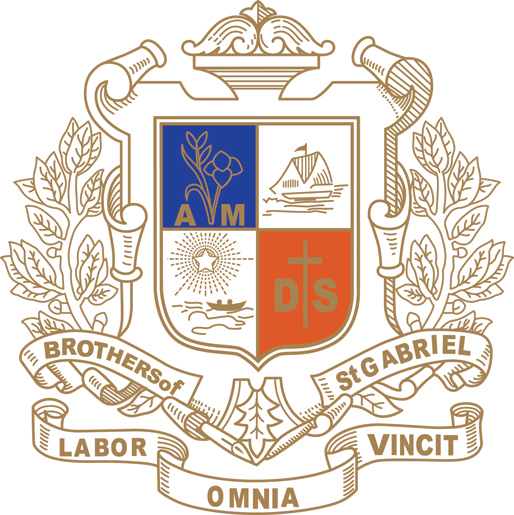 1. แบบรายงานตัวชี้วัดความสำเร็จแผนยุทธศาสตร์มูลนิธิคณะเซนต์คาเบรียลแห่งประเทศไทย พ.ศ.2559-2564ปีการศึกษา 2563        โรงเรียน........................................................1. แบบรายงานตัวชี้วัดความสำเร็จ แบบสรุปการรายงานตัวชี้วัดความสำเร็จแผนยุทธศาสตร์มูลนิธิคณะเซนต์คาเบรียลแห่งประเทศไทย พ.ศ.2559-2564ปีการศึกษา 2563แบบรายงานตัวชี้วัดความสำเร็จแผนยุทธศาสตร์มูลนิธิคณะเซนต์คาเบรียลแห่งประเทศไทย พ.ศ.2559-2564ปีการศึกษา 2563ผู้รับผิดชอบงานของมูลนิธิฯ งานเสริมสร้างความยุติธรรมและสันติ ฝ่ายยุติธรรมและสันติและบูรณภาพของสิ่งสร้างโรงเรียน................................................................หน่วยงานรับผิดชอบ.........................................................................ผู้จัดทำรายงาน........................................................ยุทธศาสตร์ที่ 1 ฟื้นฟูการจัดการศึกษาให้บรรลุตามทิศทางการจัดการศึกษาในแนวมงฟอร์ตตัวชี้วัดความสำเร็จ ลำดับที่ 1  ร้อยละของผู้เรียนมีประสบการณ์ในการแสวงหาความจริงและการช่วยเหลือสังคม            หมายเหตุ ข้อมูลตรงกับ กลยุทธ์ 1.1 กิจกรรมที่โรงเรียนจัดส่งเสริมแบบรายงานตัวชี้วัดความสำเร็จแผนยุทธศาสตร์มูลนิธิคณะเซนต์คาเบรียลแห่งประเทศไทย พ.ศ.2559-2564ปีการศึกษา 2563ผู้รับผิดชอบงานของมูลนิธิฯ งานเสริมสร้างความยุติธรรมและสันติ ฝ่ายยุติธรรมและสันติและบูรณภาพของสิ่งสร้างโรงเรียน................................................................หน่วยงานรับผิดชอบ.........................................................................ผู้จัดทำรายงาน........................................................ยุทธศาสตร์ที่ 1 ฟื้นฟูการจัดการศึกษาให้บรรลุตามทิศทางการจัดการศึกษาในแนวมงฟอร์ตตัวชี้วัดความสำเร็จ ลำดับที่ 2  ร้อยละของผู้ร่วมบริหาร ครู บุคลากรทางการศึกษา รู้ เข้าใจ และปฏิบัติตามค่านิยมในแนวมงฟอร์ต                   หมายเหตุ ข้อมูลตรงกับ กลยุทธ์ 1.2- กิจกรรมที่โรงเรียนจัดส่งเสริมแบบรายงานตัวชี้วัดความสำเร็จแผนยุทธศาสตร์มูลนิธิคณะเซนต์คาเบรียลแห่งประเทศไทย พ.ศ.2559-2564ปีการศึกษา 2563ผู้รับผิดชอบงานของมูลนิธิฯ   ฝ่ายยุติธรรมและสันติและบูรณภาพของสิ่งสร้างโรงเรียน................................................................หน่วยงานรับผิดชอบ.........................................................................ผู้จัดทำรายงาน........................................................ยุทธศาสตร์ที่ 1 ฟื้นฟูการจัดการศึกษาให้บรรลุตามทิศทางการจัดการศึกษาในแนวมงฟอร์ตตัวชี้วัดความสำเร็จ ลำดับที่ 3  โรงเรียนจัดการศึกษาตามทิศทางการจัดการศึกษาในแนวมงฟอร์ตหมายเหตุ:  ระดับคุณภาพ 5 = ดีเยี่ยม    ร้อยละ 90 – 100 4 = ดีมาก     ร้อยละ 75 – 89  3 = ดี          ร้อยละ 60 – 742 =  พอใช้    ร้อยละ 50 – 591 = ปรับปรุง  ร้อยละ ต่ำกว่าร้อยละ แบบรายงานตัวชี้วัดความสำเร็จแผนยุทธศาสตร์มูลนิธิคณะเซนต์คาเบรียลแห่งประเทศไทย พ.ศ.2559-2564ปีการศึกษา 2563ผู้รับผิดชอบงานของมูลนิธิฯ งานเสริมสร้างความยุติธรรมและสันติ ฝ่ายยุติธรรมและสันติและบูรณภาพของสิ่งสร้างโรงเรียน................................................................หน่วยงานรับผิดชอบ.........................................................................ผู้จัดทำรายงาน........................................................ยุทธศาสตร์ที่ 1 ฟื้นฟูการจัดการศึกษาให้บรรลุตามทิศทางการจัดการศึกษาในแนวมงฟอร์ตตัวชี้วัดความสำเร็จ ลำดับที่ 4  จำนวนเครือข่ายการพัฒนาการศึกษาในแนวมงฟอร์ต และบทบาทการมีส่วนร่วม   1. หน่วยงานภายนอกที่มีได้พัฒนาการศึกษาในแนวมงฟอร์ต และบทบาทการมีส่วนร่วม มีจำนวน................หน่วยงาน   2. มีด้านการพัฒนาทั้งหมดจำนวน.............ด้าน คิดเป็นร้อยละ................(จาก 6 ด้าน) หมายเหตุ  1. ข้อมูลตรงกับ กลยุทธ์ 1.4               2. ด้านการพัฒนาคือ 1) วิสัยทัศน์ฝ่ายจิต 2) การจัดการศึกษาเชิงอ้าแขนรับ 3) วิธีการของการรับสภาพเช่นเดียวกัน 4) นวัตกรรมใหม่ๆ และความคิดริเริ่ม 5) ผลประโยชน์สูงสุดต่อเด็ก 6) เคารพต่อชุมชนของชีวิต         แบบรายงานตัวชี้วัดความสำเร็จแผนยุทธศาสตร์มูลนิธิคณะเซนต์คาเบรียลแห่งประเทศไทย พ.ศ.2559-2564ปีการศึกษา 2563ผู้รับผิดชอบงานของมูลนิธิฯ งานเสริมสร้างความยุติธรรมและสันติ ฝ่ายยุติธรรมและสันติและบูรณภาพของสิ่งสร้างโรงเรียน................................................................หน่วยงานรับผิดชอบ.........................................................................ผู้จัดทำรายงาน........................................................ยุทธศาสตร์ที่ 1 ฟื้นฟูการจัดการศึกษาให้บรรลุตามทิศทางการจัดการศึกษาในแนวมงฟอร์ตตัวชี้วัดความสำเร็จ ลำดับที่ 5  โรงเรียนมีกระบวนการเคารพต่อชุมชนของชีวิตที่มีคุณภาพ                   หมายเหตุ ข้อมูลตรงกับ กลยุทธ์ 1.5        หมายเหตุ:  ระดับคุณภาพ 5 = ดีเยี่ยม    ร้อยละ 90 – 100 4 = ดีมาก     ร้อยละ 75 – 89  3 = ดี          ร้อยละ 60 – 742 =  พอใช้    ร้อยละ 50 – 59                   1 = ปรับปรุง  ร้อยละ ต่ำกว่าร้อยละ  50แบบสรุปการรายงานตัวชี้วัดความสำเร็จแผนยุทธศาสตร์มูลนิธิคณะเซนต์คาเบรียลแห่งประเทศไทย พ.ศ.2559-2564ปีการศึกษา 2563แบบรายงานตัวชี้วัดความสำเร็จแผนยุทธศาสตร์มูลนิธิคณะเซนต์คาเบรียลแห่งประเทศไทย พ.ศ.2559-2564ปีการศึกษา 2563ผู้รับผิดชอบงานของมูลนิธิฯ งานพัฒนาการศึกษา ฝ่ายการศึกษาโรงเรียน................................................................หน่วยงานรับผิดชอบ.........................................................................ผู้จัดทำรายงาน........................................................ยุทธศาสตร์ที่ 2 ยกระดับคุณภาพการศึกษาโรงเรียนในเครือมูลนิธิฯ ให้มีมาตรฐานสากลตัวชี้วัดความสำเร็จ ลำดับที่ 1  ร้อยละของผู้เรียนที่มีมาตรฐานสากล  (เป็นเลิศวิชาการ สื่อสารได้อย่างน้อย 2 ภาษา ล้ำหน้าทางความคิด ผลิตงานอย่างสร้างสรรค์)         หมายเหตุ ข้อมูลตรงกับ กลยุทธ์ 2.1แบบรายงานตัวชี้วัดความสำเร็จแผนยุทธศาสตร์มูลนิธิคณะเซนต์คาเบรียลแห่งประเทศไทย พ.ศ.2559-2564ปีการศึกษา 2563ผู้รับผิดชอบงานของมูลนิธิฯ งานพัฒนาการศึกษา ฝ่ายการศึกษาโรงเรียน................................................................หน่วยงานรับผิดชอบ.........................................................................ผู้จัดทำรายงาน........................................................ยุทธศาสตร์ที่ 2 ยกระดับคุณภาพการศึกษาโรงเรียนในเครือมูลนิธิฯ ให้มีมาตรฐานสากลตัวชี้วัดความสำเร็จ ลำดับที่ 2 ร้อยละของผู้เรียนระดับ ป.6  ม.3  และ ม.6  มีผลการสอบระดับชาติสูงกว่าค่า T–Score 40ผลการทดสอบระดับชาติ ปีการศึกษา 2563 แบบรายงานตัวชี้วัดความสำเร็จแผนยุทธศาสตร์มูลนิธิคณะเซนต์คาเบรียลแห่งประเทศไทย พ.ศ.2559-2564ปีการศึกษา 2563ผู้รับผิดชอบงานของมูลนิธิฯ งานพัฒนาการศึกษา ฝ่ายการศึกษาโรงเรียน................................................................หน่วยงานรับผิดชอบ.........................................................................ผู้จัดทำรายงาน........................................................ยุทธศาสตร์ที่ 2 ยกระดับคุณภาพการศึกษาโรงเรียนในเครือมูลนิธิฯ ให้มีมาตรฐานสากลตัวชี้วัดความสำเร็จ ลำดับที่ 3 ร้อยละของผู้เรียน ได้บำเพ็ญประโยชน์ตามความถนัดของตนเองเงื่อนไขการกรอกข้อมูล1. ด้านการบำเพ็ญประโยชน์มีดังนี้	(1) ด้านวิชาการ (2) ด้านช่วยเหลือสังคม (3) ด้านการป้องกันจากสิ่งเสพติด (4) ด้านอื่น ๆ2. รวมจำนวนเวลาในการบำเพ็ญประโยชน์ ไม่น้อยกว่า 20 ชั่วโมงต่อปีการศึกษาแบบรายงานตัวชี้วัดความสำเร็จแผนยุทธศาสตร์มูลนิธิคณะเซนต์คาเบรียลแห่งประเทศไทย พ.ศ.2559-2564ปีการศึกษา 2563ผู้รับผิดชอบงานของมูลนิธิฯ งานพัฒนาการศึกษา ฝ่ายการศึกษาโรงเรียน................................................................หน่วยงานรับผิดชอบ.........................................................................ผู้จัดทำรายงาน........................................................ยุทธศาสตร์ที่ 2 ยกระดับคุณภาพการศึกษาโรงเรียนในเครือมูลนิธิฯ ให้มีมาตรฐานสากลตัวชี้วัดความสำเร็จ ลำดับที่ 4 จำนวนโรงเรียนที่พัฒนาความโดดเด่นเฉพาะหมายเหตุ โดดเด่น คิดจากร้อยละ 60  แบบรายงานตัวชี้วัดความสำเร็จแผนยุทธศาสตร์มูลนิธิคณะเซนต์คาเบรียลแห่งประเทศไทย พ.ศ.2559-2564ปีการศึกษา 2563ผู้รับผิดชอบงานของมูลนิธิฯ งานพัฒนาการศึกษา ฝ่ายการศึกษาโรงเรียน................................................................หน่วยงานรับผิดชอบ.........................................................................ผู้จัดทำรายงาน........................................................ยุทธศาสตร์ที่ 2 ยกระดับคุณภาพการศึกษาโรงเรียนในเครือมูลนิธิฯ ให้มีมาตรฐานสากลตัวชี้วัดความสำเร็จ ลำดับที่ 5 จำนวนโรงเรียนที่มีการพัฒนาการเรียนรู้แบบ BBL หมายเหตุ 1. ระดับคุณภาพ 5 = ร้อยละ 90 ขึ้นไป/ 4 = ร้อยละ 75 - 89/ 3 = ร้อยละ60  - 74/ 2 = ร้อยละ 50 - 59/ 1 = ต่ำกว่าร้อยละ 502. ระดับคุณภาพ 5 = ดีเยี่ยม/ 4 = ดีมาก/ 3 = ดี/ 2 = พอใช้/ 1 = ปรับปรุง3. เกณฑ์ผ่านคือ ระดับ 3 ขึ้นไปแบบสรุปการรายงานตัวชี้วัดความสำเร็จแผนยุทธศาสตร์มูลนิธิคณะเซนต์คาเบรียลแห่งประเทศไทย พ.ศ.2559-2564ปีการศึกษา 2563แบบรายงานตัวชี้วัดความสำเร็จแผนยุทธศาสตร์มูลนิธิคณะเซนต์คาเบรียลแห่งประเทศไทย พ.ศ.2559-2564ปีการศึกษา 2563ผู้รับผิดชอบงานของมูลนิธิฯ งานพัฒนาการศึกษา ฝ่ายการศึกษาโรงเรียน................................................................หน่วยงานรับผิดชอบ.........................................................................ผู้จัดทำรายงาน........................................................ยุทธศาสตร์ที่ 3 เสริมสร้างระบบการบริหารจัดการโรงเรียนในเครือมูลนิธิฯ ตามหลักธรรมาภิบาลตัวชี้วัดความสำเร็จ ลำดับที่ 1 โรงเรียนในเครือมูลนิธิฯ บริหารจัดการด้วยหลักธรรมาภิบาล 10 ประการ       ให้ใช้เครื่องหมาย  หน้ารายการประเมินที่พิจารณาว่ามีการดำเนินการอย่างมีคุณภาพตามเกณฑ์การประเมิน ในช่องผลที่ได้      เกณฑ์การประเมิน (ของแต่ละหลักธรรมมภิบาล)ระดับดีเยี่ยม    5 = โรงเรียนมีการดำเนินงานตามผลที่ได้ครบทุกรายการ โดยทุกข้อรายการมีร่องรอยหลักฐานชัดเจน สามารถตรวจสอบได้ระดับดีมาก     4 = โรงเรียนมีการดำเนินงานตามผลที่ได้ครบทุกรายการ แต่มี 1ข้อรายการมีร่องรอยหลักฐานที่ยังไม่ชัดเจน ไม่สามารถตรวจสอบได้ระดับดี          3 = โรงเรียนมีการดำเนินงานตามผลที่ได้ครบทุกรายการ แต่มี 2 ข้อรายการมีร่องรอยหลักฐานที่ยังไม่ชัดเจน ไม่สามารถตรวจสอบได้ระดับพอใช้     2 = โรงเรียนมีการดำเนินงานตามผลที่ได้ครบทุกรายการ แต่มี 3 ข้อรายการมีร่องรอยหลักฐานที่ยังไม่ชัดเจน ไม่สามารถตรวจสอบได้ระดับปรับปรุง 1 = โรงเรียนมีการดำเนินงานตามผลที่ได้ ไม่ครบทุกรายการ ที่มา : หลักที่ 1 2,3,7,8,10 มาจาก คู่มือการจัดระดับการกำกับดูแลองค์การภาครัฐตามหลักธรรมาภิบาลของการบริหารกิจการบ้านเมืองที่ดี(Good Governance Rating)          หลักที่ 4,5,6,9        มาจากคู่มือการบริหารโดยใช้หลักธรรมาภิบาล ของมูลนิธิคณะเซนต์คาเบรียลแห่งประเทศไทย               หมายเหตุ:  ระดับคุณภาพ 5 = ดีเยี่ยม    ร้อยละ 90 – 100 4 = ดีมาก     ร้อยละ 75 – 89  3 = ดี          ร้อยละ 60 – 742 =  พอใช้    ร้อยละ 50 – 591 = ปรับปรุง  ร้อยละ ต่ำกว่าร้อยละ 50แบบรายงานตัวชี้วัดความสำเร็จแผนยุทธศาสตร์มูลนิธิคณะเซนต์คาเบรียลแห่งประเทศไทย พ.ศ.2559-2564ปีการศึกษา 2563ผู้รับผิดชอบงานของมูลนิธิฯ งานพัฒนาการศึกษา ฝ่ายการศึกษาโรงเรียน................................................................หน่วยงานรับผิดชอบ.........................................................................ผู้จัดทำรายงาน........................................................ยุทธศาสตร์ที่ 3 เสริมสร้างระบบการบริหารจัดการโรงเรียนในเครือมูลนิธิฯ ตามหลักธรรมาภิบาลตัวชี้วัดความสำเร็จ ลำดับที่ 2 โรงเรียนใช้ภาษาอังกฤษในการสื่อสาร(English Medium)    ให้ใช้เครื่องหมาย  หน้ารายการประเมินที่พิจารณาว่ามีการดำเนินการอย่างมีคุณภาพ ในช่องกิจกรรมการใช้ฯผลประเมินจาก มาตรการ 3.3.2  ข้อย่อย 1)แบบรายงานตัวชี้วัดความสำเร็จแผนยุทธศาสตร์มูลนิธิคณะเซนต์คาเบรียลแห่งประเทศไทย พ.ศ.2559 - 2564ปีการศึกษา 2563ผู้รับผิดชอบงานของมูลนิธิฯ งานพัฒนาการศึกษา ฝ่ายการศึกษาโรงเรียน................................................................หน่วยงานรับผิดชอบ.........................................................................ผู้จัดทำรายงาน........................................................ยุทธศาสตร์ที่ 3 เสริมสร้างระบบการบริหารจัดการโรงเรียนในเครือมูลนิธิฯ ตามหลักธรรมาภิบาลตัวชี้วัดความสำเร็จ ลำดับที่ 3 โรงเรียนบริหารจัดการตามระบบ TQAหมายเหตุ ข้อมูลตรงกับ กลยุทธ์ 3.2 มาตรการ 3.2.1       ระดับคุณภาพ 5 = ดีเยี่ยม    ร้อยละ 90 – 100 4 = ดีมาก     ร้อยละ 75 – 89  3 = ดี          ร้อยละ 60 – 742 =  พอใช้    ร้อยละ 50 – 591 = ปรับปรุง  ร้อยละ ต่ำกว่าร้อยละ 50 แบบรายงานตัวชี้วัดความสำเร็จแผนยุทธศาสตร์มูลนิธิคณะเซนต์คาเบรียลแห่งประเทศไทย พ.ศ.2559-2564ปีการศึกษา 2563ผู้รับผิดชอบงานของมูลนิธิฯ งานพัฒนาการศึกษา ฝ่ายการศึกษาโรงเรียน................................................................หน่วยงานรับผิดชอบ.........................................................................ผู้จัดทำรายงาน........................................................ยุทธศาสตร์ที่ 3 เสริมสร้างระบบการบริหารจัดการโรงเรียนในเครือมูลนิธิฯ ตามหลักธรรมาภิบาลตัวชี้วัดความสำเร็จ ลำดับที่ 4 โรงเรียนได้รับรางวัล TQC หรือ TQA                            โรงเรียนได้รับรางวัล .......................................... แบบรายงานตัวชี้วัดความสำเร็จแผนยุทธศาสตร์มูลนิธิคณะเซนต์คาเบรียลแห่งประเทศไทย พ.ศ.2559-2564ปีการศึกษา 2563ผู้รับผิดชอบงานของมูลนิธิฯ งานพัฒนาการศึกษา ฝ่ายการศึกษาโรงเรียน................................................................หน่วยงานรับผิดชอบ.........................................................................ผู้จัดทำรายงาน........................................................ยุทธศาสตร์ที่ 3 เสริมสร้างระบบการบริหารจัดการโรงเรียนในเครือมูลนิธิฯ ตามหลักธรรมาภิบาลตัวชี้วัดความสำเร็จ ลำดับที่ 5 โรงเรียนได้รับการกำกับติดตามจากฝ่ายต่างๆ ของมูลนิธิฯ ตามแผนงานของฝ่ายฯ   คำอธิบาย          การกำกับติดตามจากฝ่ายต่างๆ ของมูลนิธิฯ หมายถึง-  ฝ่ายต่างๆ ได้ลงไปที่โรงเรียนให้คำแนะนำ ตรวจสอบการดำเนินงานในเรื่องต่างๆ ในที่ต้องลงไปที่โรงเรียน-  จัดทำคู่มือการดำเนินงาน เอกสารแนะนำ ชี้แจง ในมาตรการที่เกี่ยวข้อง-  การอบรม สัมมนา ในมาตรการที่เกี่ยวข้อง       ให้ใช้เครื่องหมาย  หน้ารายการประเมินที่พิจารณาว่ามีการดำเนินการอย่างมีคุณภาพ ในช่องหัวข้อการติดตาม          หมายเหตุ : ระดับคุณภาพ 5 = ดีเยี่ยม    ร้อยละ 90 – 100 4 = ดีมาก     ร้อยละ 75 – 89  3 = ดี          ร้อยละ 60 – 742 =  พอใช้    ร้อยละ 50 – 591 = ปรับปรุง  ร้อยละ ต่ำกว่าร้อยละ 50แบบรายงานตัวชี้วัดความสำเร็จแผนยุทธศาสตร์มูลนิธิคณะเซนต์คาเบรียลแห่งประเทศไทย พ.ศ.2559-2564ปีการศึกษา 2563ผู้รับผิดชอบงานของมูลนิธิฯ งานพัฒนาการศึกษา ฝ่ายการศึกษาโรงเรียน................................................................หน่วยงานรับผิดชอบ.........................................................................ผู้จัดทำรายงาน........................................................ยุทธศาสตร์ที่ 3 เสริมสร้างระบบการบริหารจัดการโรงเรียนในเครือมูลนิธิฯ ตามหลักธรรมาภิบาลตัวชี้วัดความสำเร็จ ลำดับที่ 6 ร้อยละของบุคลากรของโรงเรียนที่ใช้ภาษาอังกฤษในการสื่อสาร (English Medium)ใช้ผลการทดสอบการสื่อสาร CEFR มาตรการ 3.2.2 ข้อย่อย 2)แบบสรุปการรายงานตัวชี้วัดความสำเร็จแผนยุทธศาสตร์มูลนิธิคณะเซนต์คาเบรียลแห่งประเทศไทย พ.ศ.2559-2564ปีการศึกษา 2563แบบรายงานตัวชี้วัดความสำเร็จแผนยุทธศาสตร์มูลนิธิคณะเซนต์คาเบรียลแห่งประเทศไทย พ.ศ.2559-2564ปีการศึกษา 2563ผู้รับผิดชอบงานของมูลนิธิฯ งานพัฒนาการศึกษา ฝ่ายการศึกษาโรงเรียน................................................................หน่วยงานรับผิดชอบ.........................................................................ผู้จัดทำรายงาน........................................................ยุทธศาสตร์ที่ 4 เร่งรัดการบริหารทรัพยากรมนุษย์โรงเรียนในเครือมูลนิธิฯให้เป็นระบบและมีประสิทธิภาพตัวชี้วัดความสำเร็จ ลำดับที่ 1 ร้อยละของบุคลากรมีความผูกพันต่อองค์กรระดับดีขึ้นไปและสอดคล้องกับผลลัพธ์ขององค์กรหมายเหตุ :  การดำเนินการประเมิน- ใช้เครื่องมือประเมินความผูกพันของบุคลากรต่อองค์กรจากส่วนกลาง- ให้บุคลากรทุกคน โดยแต่ละคนประเมินตามความคิดเห็นของตนเองแบบประเมินความผูกพันของบุคลากรต่อองค์กรโรงเรียนในเครือมูลนิธิคณะเซนต์คาเบรียลแห่งประเทศไทยข้อมูลผู้ตอบแบบสอบถาม       ประเภทบุคลากร     ผู้ร่วมบริหาร   ครูผู้สอน  บุคลากรทางการศึกษาการตอบแบบสอบสำรวจ      ให้ผู้ตอบแบบสำรวจ ใส่เครื่องหมาย  ในช่องความรู้สึกเห็นด้วย จากน้อยสุด (1) จนถึง มากสุด(10) ช่องเดียวในแต่ละประเด็นแบบรายงานตัวชี้วัดความสำเร็จแผนยุทธศาสตร์มูลนิธิคณะเซนต์คาเบรียลแห่งประเทศไทย พ.ศ.2559-2564ปีการศึกษา 2563ผู้รับผิดชอบงานของมูลนิธิฯ งานพัฒนาการศึกษา ฝ่ายการศึกษาโรงเรียน................................................................หน่วยงานรับผิดชอบ.........................................................................ผู้จัดทำรายงาน........................................................ยุทธศาสตร์ที่ 4 เร่งรัดการบริหารทรัพยากรมนุษย์โรงเรียนในเครือมูลนิธิฯให้เป็นระบบและมีประสิทธิภาพตัวชี้วัดความสำเร็จ ลำดับที่ 2 ร้อยละบุคลากรมีคุณภาพและเป็นไปตามมาตรฐานวิชาชีพคุรุสภาระดับดีขึ้นไป	หมายเหตุ : เครื่องมือประเมิน		1. ครูนิเทศ(อัตรากำลังตามคู่มือนิเทศของมูลนิธิฯ)  ใช้เกณฑ์การประเมินคุณลักษณะตามหลักเกณฑ์เฉพาะ(มาตรฐานการปฏิบัติงาน) ของระเบียบการคัดเลือกผู้ร่วมบริหาร ครู ครูนิเทศ และบุคลากรทางการศึกษาดีเด่น (ฉบับปรับปรุง 2556) โดยมีคะแนนเต็ม 200 ให้นำคะแนนที่ได้ หารด้วย 2 และนำมาเทียบระดับคุณภาพ		2. ครู ใช้เกณฑ์การประเมินตามคู่มือนิเทศของมูลนิธิฯ โดยให้บุคลากรนิเทศเป็นผู้ประเมินและสรุปผลการประเมิน	3. หัวหน้าฝ่าย/กลุ่มสาระฯ/งาน ใช้เกณฑ์การประเมินคุณลักษณะตามหลักเกณฑ์เฉพาะ(มาตรฐานการปฏิบัติงาน) ของระเบียบการคัดเลือกผู้ร่วมบริหาร ครู ครูนิเทศ และบุคลากรทางการศึกษาดีเด่น (ฉบับปรับปรุง 2556) โดยมีคะแนนเต็ม 200 ให้นำคะแนนที่ได้ หารด้วย 2 และนำมาเทียบระดับคุณภาพ	4.ระดับคุณภาพ 5 = ดีเยี่ยม    ร้อยละ 90 – 100 4 = ดีมาก     ร้อยละ 75 – 89  3 = ดี          ร้อยละ 60 – 742 =  พอใช้    ร้อยละ 50 – 591 = ปรับปรุง  ร้อยละ ต่ำกว่าร้อยละ 50แบบรายงานตัวชี้วัดความสำเร็จแผนยุทธศาสตร์มูลนิธิคณะเซนต์คาเบรียลแห่งประเทศไทย พ.ศ.2559-2564ปีการศึกษา 2563ผู้รับผิดชอบงานของมูลนิธิฯ งานพัฒนาการศึกษา ฝ่ายการศึกษาโรงเรียน................................................................หน่วยงานรับผิดชอบ.........................................................................ผู้จัดทำรายงาน........................................................ยุทธศาสตร์ที่ 4 เร่งรัดการบริหารทรัพยากรมนุษย์โรงเรียนในเครือมูลนิธิฯให้เป็นระบบและมีประสิทธิภาพตัวชี้วัดความสำเร็จ ลำดับที่ 3 ร้อยละของครู บุคลากรฯ และเจ้าหน้าที่ ที่ลาออกลดลงแบบรายงานตัวชี้วัดความสำเร็จแผนยุทธศาสตร์มูลนิธิคณะเซนต์คาเบรียลแห่งประเทศไทย พ.ศ.2559-2564ปีการศึกษา 2563ผู้รับผิดชอบงานของมูลนิธิฯ งานพัฒนาการศึกษา ฝ่ายการศึกษาโรงเรียน................................................................หน่วยงานรับผิดชอบ.........................................................................ผู้จัดทำรายงาน........................................................ยุทธศาสตร์ที่ 4 เร่งรัดการบริหารทรัพยากรมนุษย์โรงเรียนในเครือมูลนิธิฯให้เป็นระบบและมีประสิทธิภาพตัวชี้วัดความสำเร็จ ลำดับที่ 4 โรงเรียนมีการบริหารทรัพยากรมนุษย์อย่างเป็นระบบและมีประสิทธิภาพตามคู่มือการบริหารงานโรงเรียนในเครือมูลนิธิฯหมายเหตุ : สำนักบริหารมูลนิธิฯ ยังไม่ได้จัดทำคู่มือการบริหารงานโรงเรียนในเครือมูลนิธิฯแบบสรุปการรายงานตัวชี้วัดความสำเร็จแผนยุทธศาสตร์มูลนิธิคณะเซนต์คาเบรียลแห่งประเทศไทย พ.ศ.2559-2564ปีการศึกษา 2563แบบรายงานตัวชี้วัดความสำเร็จแผนยุทธศาสตร์มูลนิธิคณะเซนต์คาเบรียลแห่งประเทศไทย พ.ศ.2559-2564ปีการศึกษา 2563ผู้รับผิดชอบงานของมูลนิธิฯ งานพัฒนาการศึกษา ฝ่ายการศึกษาโรงเรียน................................................................หน่วยงานรับผิดชอบ.........................................................................ผู้จัดทำรายงาน........................................................ยุทธศาสตร์ที่ 5 เสริมสร้างและขยายเครือข่ายความร่วมมือต่างๆ กับทุกภาคส่วนทั้งภายในและภายนอกประเทศ เพื่อยกระดับการพัฒนาคุณภาพการศึกษาตัวชี้วัดความสำเร็จ ลำดับที่ 1 จำนวนเครือข่าย ความสำเร็จที่เกิดจากความร่วมมือของเครือข่าย และลักษณะความร่วมมือด้านเทคโนโลยี นวัตกรรม องค์ความรู้และอื่นๆ กับทุกภาคส่วน หมายเหตุ : และอื่นๆ ควรเน้นด้านการจัดการเรียนการสอนเพื่อยกระดับ การพัฒนาคุณภาพการศึกษา  แบบรายงานตัวชี้วัดความสำเร็จแผนยุทธศาสตร์มูลนิธิคณะเซนต์คาเบรียลแห่งประเทศไทย พ.ศ.2559-2564ปีการศึกษา 2563ผู้รับผิดชอบงานของมูลนิธิฯ งานพัฒนาการศึกษา ฝ่ายการศึกษาโรงเรียน................................................................หน่วยงานรับผิดชอบ.........................................................................ผู้จัดทำรายงาน........................................................ยุทธศาสตร์ที่ 5 เสริมสร้างและขยายเครือข่ายความร่วมมือต่างๆ กับทุกภาคส่วนทั้งภายในและภายนอกประเทศ เพื่อยกระดับการพัฒนาคุณภาพการศึกษาตัวชี้วัดความสำเร็จ ลำดับที่ 2 จำนวนองค์ความรู้ นวัตกรรม เทคโนโลยีและอื่นๆ ของโรงเรียนที่มีความสำเร็จจากความร่วมมือของเครือข่ายหมายเหตุ : และอื่นๆ ควรเน้นด้านการจัดการเรียนการสอนเพื่อยกระดับ การพัฒนาคุณภาพการศึกษาแบบรายงานตัวชี้วัดความสำเร็จแผนยุทธศาสตร์มูลนิธิคณะเซนต์คาเบรียลแห่งประเทศไทย พ.ศ.2559-2564ปีการศึกษา 2563ผู้รับผิดชอบงานของมูลนิธิฯ งานพัฒนาการศึกษา ฝ่ายการศึกษาโรงเรียน................................................................หน่วยงานรับผิดชอบ.........................................................................ผู้จัดทำรายงาน........................................................ยุทธศาสตร์ที่ 5 เสริมสร้างและขยายเครือข่ายความร่วมมือต่างๆ กับทุกภาคส่วนทั้งภายในและภายนอกประเทศ เพื่อยกระดับการพัฒนาคุณภาพการศึกษาตัวชี้วัดความสำเร็จ ลำดับที่ 3 ร้อยละของบุคลากรที่มีการสร้างองค์ความรู้  ถ่ายทอด  แลกเปลี่ยนและเผยแพร่องค์ความรู้  นวัตกรรม  เทคโนโลยีและอื่นๆที่ได้รับการพัฒนาจำนวนบุคลากรทั้งหมด..................................คนจำนวนบุคลากรที่สร้างองค์ความรู้ถ่ายทอด  แลกเปลี่ยนและเผยแพร่ ..................คนคิดเป็นร้อยละ...............................ยุทธศาสตร์แบบรายงานตัวชี้วัดความสำเร็จแบบรายงานตัวชี้วัดความสำเร็จแบบรายงานตัวชี้วัดความสำเร็จยุทธศาสตร์ลำดับตัวชี้วัดความสำเร็จฝ่ายฯ ของมูลนิธิฯยุทธศาสตร์ที่ 1 ฟื้นฟูการจัดการศึกษาให้บรรลุตามทิศทางการจัดการศึกษาในแนวมงฟอร์ต1ร้อยละของผู้เรียนมีประสบการณ์ในการแสวงหาความจริงและการช่วยเหลือสังคมฝ่ายยุติธรรมและสันติและบูรณภาพของสิ่งสร้างยุทธศาสตร์ที่ 1 ฟื้นฟูการจัดการศึกษาให้บรรลุตามทิศทางการจัดการศึกษาในแนวมงฟอร์ต2ร้อยละของผู้ร่วมบริหาร ครู บุคลากรทางการศึกษา รู้ เข้าใจ และปฏิบัติตามค่านิยมในแนวมงฟอร์ตฝ่ายยุติธรรมและสันติและบูรณภาพของสิ่งสร้างยุทธศาสตร์ที่ 1 ฟื้นฟูการจัดการศึกษาให้บรรลุตามทิศทางการจัดการศึกษาในแนวมงฟอร์ต3จำนวนโรงเรียนในเครือมูลนิธิฯ จัดการศึกษาตามทิศทางการจัดการศึกษาในแนวมงฟอร์ตในระดับดีมากขึ้นไป- ฝ่ายยุติธรรมและสันติฯ- ฝ่ายการศึกษา4จำนวนเครือข่ายการพัฒนาการศึกษาในแนวมงฟอร์ต และบทบาทการมีส่วนร่วม- ฝ่ายยุติธรรมและสันติฯ - ฝ่ายการศึกษา5จำนวนโรงเรียนในเครือมูลนิธิฯ ที่มีกระบวนการเคารพต่อชุมชนของชีวิตที่มีคุณภาพฝ่ายการศึกษาด้านระดับชั้นจำนวนเต็มจำนวนที่มีประสบการณ์คิดเป็นร้อยละ1. ผู้เรียนมีประสบการณ์ในการแสวงหาความจริง(มาตรการ 1.1.1+1.1.2)ปฐมวัย1. ผู้เรียนมีประสบการณ์ในการแสวงหาความจริง(มาตรการ 1.1.1+1.1.2)ชั้น ป.1 – ป.31. ผู้เรียนมีประสบการณ์ในการแสวงหาความจริง(มาตรการ 1.1.1+1.1.2)ชั้น ป.4 – ป.61. ผู้เรียนมีประสบการณ์ในการแสวงหาความจริง(มาตรการ 1.1.1+1.1.2)ชั้น ม.1 – ม.31. ผู้เรียนมีประสบการณ์ในการแสวงหาความจริง(มาตรการ 1.1.1+1.1.2)ชั้น ม.4 – ม.61. ผู้เรียนมีประสบการณ์ในการแสวงหาความจริง(มาตรการ 1.1.1+1.1.2)เฉลี่ยร้อยละ2. ผู้เรียนมีวิริยะ อุตสาหะปฐมวัย2. ผู้เรียนมีวิริยะ อุตสาหะชั้น ป.1 – ป.32. ผู้เรียนมีวิริยะ อุตสาหะชั้น ป.4 – ป.62. ผู้เรียนมีวิริยะ อุตสาหะชั้น ม.1 – ม.32. ผู้เรียนมีวิริยะ อุตสาหะชั้น ม.4 – ม.62. ผู้เรียนมีวิริยะ อุตสาหะเฉลี่ยร้อยละ3. ผู้เรียนได้ช่วยเหลือสังคม(มาตรการ 1.1.3)ปฐมวัย3. ผู้เรียนได้ช่วยเหลือสังคม(มาตรการ 1.1.3)ชั้น ป.1 – ป.33. ผู้เรียนได้ช่วยเหลือสังคม(มาตรการ 1.1.3)ชั้น ป.4 – ป.63. ผู้เรียนได้ช่วยเหลือสังคม(มาตรการ 1.1.3)ชั้น ม.1 – ม.33. ผู้เรียนได้ช่วยเหลือสังคม(มาตรการ 1.1.3)ชั้น ม.4 – ม.63. ผู้เรียนได้ช่วยเหลือสังคม(มาตรการ 1.1.3)เฉลี่ยร้อยละรวม/เฉลี่ยคิดเป็นร้อยละรวม/เฉลี่ยคิดเป็นร้อยละประเภทบุคลากรจำนวนเต็มจำนวนรู้ เข้าใจปฏิบัติตามค่านิยมจำนวนรู้ เข้าใจปฏิบัติตามค่านิยมจำนวนรู้ เข้าใจปฏิบัติตามค่านิยมจำนวนรู้ เข้าใจปฏิบัติตามค่านิยมคิดเป็นร้อยละประเภทบุคลากรจำนวนเต็มมีทัศนคติการร่วมมือ ร่วมงาน และเอื้ออาทรต่อทุกคนเป็นผู้ชี้แนะและผู้นำจัดกระบวนการเรียนการสอนแบบมีส่วนร่วมรวมเฉลี่ยคิดเป็นร้อยละ1. ผู้ร่วมบริหาร2. ครูผู้สอน3. บุคลากรทางการศึกษารวม/เฉลี่ยคิดเป็นร้อยละรวม/เฉลี่ยคิดเป็นร้อยละมิติการจัดการศึกษาแนวมงฟอร์ตกลยุทธ์ที่เกี่ยวข้องผลการประเมิน(ร้อยละ)1. วิสัยทัศน์ฝ่ายจิต1.1 2. การจัดการศึกษาเชิงอ้าแขนรับ1.33. วิธีการของการรับสภาพเช่นเดียวกัน1.24. นวัตกรรมใหม่ๆ และความคิดริเริ่ม1.34. นวัตกรรมใหม่ๆ และความคิดริเริ่ม2.34. นวัตกรรมใหม่ๆ และความคิดริเริ่ม2.65. ผลประโยชน์สูงสุดต่อเด็ก1.36. ผู้ร่วมงานและการมีเครือข่าย1.4 7. เคารพต่อชุมชนของชีวิต1.5 8. แสวงหาความเป็นเลิศ1.38. แสวงหาความเป็นเลิศ1.58. แสวงหาความเป็นเลิศ2.18. แสวงหาความเป็นเลิศ2.28. แสวงหาความเป็นเลิศ2.58. แสวงหาความเป็นเลิศ2.6เฉลี่ยร้อยละเฉลี่ยร้อยละระดับคุณภาพ ระดับคุณภาพ หน่วยงานภายนอกกิจกรรมการพัฒนาการศึกษาในแนวมงฟอร์ตด้านการพัฒนา1. 2.3. มาตรการผลการประเมินระดับคุณภาพ1.5.1 จัดกิจกรรมเสริมหลักสูตร1.5.2 พัฒนาวัฒนธรรมที่แสดงออกถึงการเคารพและใส่ใจต่อชุมชนของชีวิต1.5.3 ปลูกฝังการเรียนรู้เกี่ยวกับสิ่งแวดล้อมที่ยั่งยืนอย่างเป็นระบบ1.5.4 อนุรักษ์สิ่งแวดล้อม 1.5.5 พัฒนาคุณภาพสิ่งแวดล้อม1.5.6 ส่งเสริมการมีส่วนร่วมและสร้างเครือข่ายด้านสิ่งแวดล้อมเฉลี่ยระดับคุณภาพคิดเป็นร้อยละ ( * 20 )ผลการประเมิน ระดับคุณภาพยุทธศาสตร์แบบรายงานตัวชี้วัดความสำเร็จแบบรายงานตัวชี้วัดความสำเร็จแบบรายงานตัวชี้วัดความสำเร็จยุทธศาสตร์ลำดับตัวชี้วัดความสำเร็จฝ่ายฯ ของมูลนิธิฯยุทธศาสตร์ที่ 2 ยกระดับคุณภาพการศึกษาโรงเรียนในเครือมูลนิธิฯ ให้มีมาตรฐานสากล1ร้อยละของผู้เรียนที่มีมาตรฐานสากล  (เป็นเลิศวิชาการ สื่อสารได้อย่างน้อย 2 ภาษา ล้ำหน้าทางความคิด ผลิตงานอย่างสร้างสรรค์)ฝ่ายการศึกษายุทธศาสตร์ที่ 2 ยกระดับคุณภาพการศึกษาโรงเรียนในเครือมูลนิธิฯ ให้มีมาตรฐานสากล2ร้อยละของผู้เรียนระดับ ป.6  ม.3  และ ม.6  มีผลการสอบระดับชาติสูงกว่าค่า T–Score  40ฝ่ายการศึกษา3ร้อยละของผู้เรียน ได้บำเพ็ญประโยชน์ตามความถนัดของตนเองฝ่ายการศึกษา4จำนวนโรงเรียนที่พัฒนาความโดดเด่นเฉพาะฝ่ายการศึกษา5จำนวนโรงเรียนที่การพัฒนาการเรียนรู้แบบ BBLฝ่ายการศึกษามาตรการหัวข้อประเมินผลประเมินผลประเมินมาตรการหัวข้อประเมินร้อยละเฉลี่ยร้อยละ2.1.1 พัฒนาความเป็นเลิศทางวิชาการ1) ผู้เรียนมีผลสัมฤทธิ์ทางการเรียนผ่านการประเมินระดับชาติอยู่ในระดับดีเป็นที่ยอมรับจากสถาบันนานาชาติ2.1.1 พัฒนาความเป็นเลิศทางวิชาการ2) ผู้เรียนมีความสามารถ ความถนัดเฉพาะทางเป็นที่ประจักษ์ สามารถแข่งขันในระดับชาติและนานาชาติ3) ผู้เรียนสามารถเข้าศึกษาต่อในระดับที่สูงขึ้นจนถึงระดับอุดมศึกษาทั้งในประเทศและต่างประเทศในอัตราสูง4) ผู้เรียนมีผลการเรียนที่สามารถถ่ายโอนกับสถานศึกษาระดับต่างๆ ในนานาชาติได้2.1.2 พัฒนาทักษะการสื่อสาร1) ผู้เรียนให้มีทักษะการใช้ภาษาอังกฤษในการสื่อสารระดับดี 2.1.2 พัฒนาทักษะการสื่อสาร2) ผู้เรียนมีทักษะการใช้ภาษาไทยในการสื่อสารระดับดีตามมาตรฐานชาติ2.1.3 พัฒนาทักษะความคิด1) ผู้เรียนร่วมกิจกรรมแลกเปลี่ยนเรียนรู้และจัดทำโครงงานที่เสนอแนวคิดเพื่อสาธารณประโยชน์ร่วมกับผู้เรียนนานาชาติ2.1.3 พัฒนาทักษะความคิด2) ผู้เรียนสามารถเขียนเรียงความชั้นสูง2.1.4 พัฒนาทักษะการสร้างผลงาน1) ผู้เรียนเลือกเรียนและฝึกวิชาชีพตามความถนัดและความสนใจ2.1.4 พัฒนาทักษะการสร้างผลงาน2) ผู้เรียนมีผลงานการประดิษฐ์ สร้างสรรค์และออกแบบผลงานเข้าแข่งขันในเวทีระดับชาติ และนานาชาติ3) ผู้เรียนใช้เทคโนโลยีในการเรียนรู้ ออกแบบ สร้างสรรค์งาน สื่อสาร นำเสนอ เผยแพร่และแลกเปลี่ยนผลงานได้ในระดับนานาชาติเฉลี่ยร้อยละเฉลี่ยร้อยละระดับชั้นกลุ่มสาระการเรียนรู้จำนวนนักเรียนค่าเฉลี่ยผลสอบของโรงเรียน(Mean)จำนวนนักเรียนที่สอบได้สูงกว่าค่าขีดจำกัดล่างจำนวนนักเรียนที่สอบได้สูงกว่าค่าขีดจำกัดล่างจำนวนนักเรียนที่สอบได้สูงกว่าค่าขีดจำกัดล่างจำนวนนักเรียนที่สอบได้สูงกว่าค่า T–Score  40จำนวนนักเรียนที่สอบได้สูงกว่าค่า T–Score  40จำนวนนักเรียนที่สอบได้สูงกว่าค่า T–Score  40ระดับชั้นกลุ่มสาระการเรียนรู้จำนวนนักเรียนค่าเฉลี่ยผลสอบของโรงเรียน(Mean)ค่าขีดจำกัดล่าง(ระดับประเทศ)จำนวนนักเรียนที่สอบได้สูงกว่าร้อยละค่าT–Score 40(Mean – SD)(ระดับ  ประทศ)จำนวนนักเรียนที่สอบได้สูงกว่าร้อยละป.61. ภาษาไทยป.62. คณิตศาสตร์ป.63. วิทยาศาสตร์ป.64. ภาษาต่างประเทศป.6เฉลี่ยม.31. ภาษาไทยม.32. คณิตศาสตร์ม.33. วิทยาศาสตร์ม.34. ภาษาต่างประเทศม.3เฉลี่ยม.61. ภาษาไทยม.62. คณิตศาสตร์ม.63. วิทยาศาสตร์ม.64. ภาษาต่างประเทศม.65. สังคมศาสนาและวัฒนธรรมม.6เฉลี่ยเฉลี่ยรวมช่วงชั้นที่ระดับชั้นจำนวนนักเรียนทั้งหมดจำนวนนักเรียนบำเพ็ญประโยชน์คิดเป็นร้อยละจำนวนนักเรียนที่บำเพ็ญประโยชน์ในแต่ละด้านจำนวนนักเรียนที่บำเพ็ญประโยชน์ในแต่ละด้านจำนวนนักเรียนที่บำเพ็ญประโยชน์ในแต่ละด้านจำนวนนักเรียนที่บำเพ็ญประโยชน์ในแต่ละด้านช่วงชั้นที่ระดับชั้นจำนวนนักเรียนทั้งหมดจำนวนนักเรียนบำเพ็ญประโยชน์คิดเป็นร้อยละวิชาการช่วยเหลือสังคมการป้องกันจากสิ่งเสพติดอื่น ๆ1ประถมศึกษาปี่ที่ 11ประถมศึกษาปี่ที่ 21ประถมศึกษาปี่ที่ 31รวม2ประถมศึกษาปี่ที่ 42ประถมศึกษาปี่ที่ 52ประถมศึกษาปี่ที่ 62รวม3มัธยมศึกษาปี่ที่ 13มัธยมศึกษาปี่ที่ 23มัธยมศึกษาปี่ที่ 33รวม4มัธยมศึกษาปี่ที่ 44มัธยมศึกษาปี่ที่ 54มัธยมศึกษาปี่ที่ 64รวมรวมทั้งหมดรายการประเมินประเภทความโดดเด่นและการเผยแพร่ผลงานและการเผยแพร่ผลการประเมิน1. พัฒนาโรงเรียนให้มีความโดดเด่นเฉพาะเป็นเอกลักษณ์ที่เป็นที่ยอมรับของสังคม เช่น โรงเรียนสุนทรียภาพ (ดนตรี กีฬา ศิลปะ) โรงเรียนวิทยาศาสตร์ โรงเรียนพัฒนาอัจฉริยภาพ โรงเรียนพัฒนาผู้นำฯลฯ........โรงเรียนสุนทรียภาพ (ดนตรี กีฬา ศิลปะ)........โรงเรียนวิทยาศาสตร์...........โรงเรียนพัฒนาอัจฉริยภาพ........โรงเรียนพัฒนาผู้นำ(Leadership).......อื่นๆ โรงเรียน..................................      ....................................................... (ใช้ เครื่องหมาย  หน้าประเภทความโดดเด่นที่โรงเรียนดำเนินการ)หมายเหตุ : ควรเป็นเอกลักษณ์ของโรงเรียนความหมายความโดดเด่นเฉพาะ   - มีการพัฒนาอย่างเป็นระบบทั้งในหลักสูตรและนอกหลักสูตร   - พัฒนาผู้เรียนทั้งโรงเรียน   - มีการวัดและประเมินผล   - มีผลงานเป็นที่ยอมรับผลงานจากการดำเนินงานตามความโดดเด่นเฉพาะ5 = ผลงานระดับนานาชาติ4 = ผลงานระดับชาติ3 = ผลงานระดับภาค2 = ผลงานระดับเขต จังหวัด 1 = ไม่มีผลงาน2. เผยแพร่ความโดดเด่นเฉพาะของโรงเรียนการเผยแพร่ หมายถึง หน่วยงาน หรือสถาบันอื่น ๆ ได้นำความโดดเด่นของโรงเรียนไปใช้ โดยความร่วมมือจากโรงเรียนการเผยแพร่ความโดดเด่นเฉพาะ5 = เผยแพร่ระดับนานาชาติ4 = เผยแพร่ระดับชาติ3 = เผยแพร่ระดับภาค2 = เผยแพร่ระดับเขต จังหวัด 1 = ไม่มีการเผยแพร่ผลเฉลี่ยการประเมินผลเฉลี่ยการประเมินผลเฉลี่ยการประเมินคิดเป็นร้อยละ ( ผลเฉลี่ย * 20 )คิดเป็นร้อยละ ( ผลเฉลี่ย * 20 )คิดเป็นร้อยละ ( ผลเฉลี่ย * 20 )ด้านการประเมินรายการประเมินเกณฑ์การประเมินและผลการประเมิน1 จัดการเรียนการสอนให้ตอบสนองต่อความถนัดของผู้เรียน.......1.จัดอบรมพัฒนาครูและบุคลากรทางการศึกษาในเรื่องการพัฒนาการเรียนรู้แบบ BBL.......2. มีกระบวนการค้นหาความถนัดของผู้เรียน.......3. ใช้หลักการพัฒนาผู้เรียนตามความถนัดคือ Fund (ระดับประถม) Find(ระดับมัธยมต้น) และ Found (ระดับมัธยมปลาย) โดยการเปิดห้องเรียนแบบสหวิทยาการ(ม.ต้น เตรียมวิชาเอก ม.ปลายเรียนวิชาเอก/อาชีพ)........4. มีระบบเทคโนโลยีสารสนเทศจัดเก็บข้อมูลความถนัด/อัจฉริยภาพของผู้เรียน........5. จัดกระบวนการเรียนรู้ที่พัฒนาสมองโดยมีการ Brain Gym เพื่อกระตุ้นสมอง และจัดการเรียนการสอนแบบ 4MAT หรือใกล้เคียง.......6. มีหนังสือเรียน ใบงาน แบบ BBL.......7. มีสื่อ นวัตกรรมการเรียนรู้แบบ BBL เกณฑ์การประเมิน    ให้โรงเรียนใช้เครื่องหมาย  หน้ารายการประเมินที่พิจารณาว่ามีการดำเนินการและปฏิบัติได้ตามหลักการของการจัดการเรียนรู้ตามหลักการพัฒนาสมอง(BBL) ผลการประเมิน จำนวนข้อที่มีเครื่องหมาย  จำนวน.............ข้อ (จาก 14 ข้อ)คิดเป็นร้อยละ...........ระดับคุณภาพที่ได้.....................2 จัดสภาพแวดล้อมให้ผู้เรียนได้พัฒนาตามอัจฉริยภาพของตน........8. ปรับเปลี่ยนห้องเรียนให้เกิดการกระตุ้นการพัฒนาสมอง.......9. มีสนามเด็กเล่นที่มีการเคลื่อนไหวทุกส่วนของร่างกายเพื่อการพัฒนาสมอง.......10. มีสนามกีฬาไม่ต่ำกว่า 7 ประเภทกีฬาที่ให้ผู้เรียนได้เล่นตามความถนัดและสนใจ.......11. มีศูนย์พัฒนาทางอัจฉริยภาพทางวิชาการ สุนทรียภาพ และนันทนาการ เกณฑ์การประเมิน    ให้โรงเรียนใช้เครื่องหมาย  หน้ารายการประเมินที่พิจารณาว่ามีการดำเนินการและปฏิบัติได้ตามหลักการของการจัดการเรียนรู้ตามหลักการพัฒนาสมอง(BBL) ผลการประเมิน จำนวนข้อที่มีเครื่องหมาย  จำนวน.............ข้อ (จาก 14 ข้อ)คิดเป็นร้อยละ...........ระดับคุณภาพที่ได้.....................3 จัดกิจกรรมส่งเสริมให้ผู้เรียนได้พัฒนาตามถนัดหรือสนใจ.......12. มีกิจกรรมให้ผู้เรียนได้แสดงออกในความสามารถของผู้เรียน เช่น  Got Talent การแข่งขันความสามารถต่างๆ.......13. มีโครงการพัฒนาอัจฉริภาพต่างๆ เพื่อสู่ความเป็นเลิศของผู้เรียนและสถานศึกษา.......14. จัดการเรียนการสอนแบบ PBL(Problem Based Learning/ Project Based Learning) เกณฑ์การประเมิน    ให้โรงเรียนใช้เครื่องหมาย  หน้ารายการประเมินที่พิจารณาว่ามีการดำเนินการและปฏิบัติได้ตามหลักการของการจัดการเรียนรู้ตามหลักการพัฒนาสมอง(BBL) ผลการประเมิน จำนวนข้อที่มีเครื่องหมาย  จำนวน.............ข้อ (จาก 14 ข้อ)คิดเป็นร้อยละ...........ระดับคุณภาพที่ได้.....................ยุทธศาสตร์แบบรายงานตัวชี้วัดความสำเร็จแบบรายงานตัวชี้วัดความสำเร็จแบบรายงานตัวชี้วัดความสำเร็จยุทธศาสตร์ลำดับตัวชี้วัดความสำเร็จฝ่ายฯ ของมูลนิธิฯยุทธศาสตร์ที่ 3 เสริมสร้างระบบการบริหารจัดการโรงเรียนในเครือมูลนิธิฯ ตามหลักธรรมาภิบาล1จำนวนโรงเรียนในเครือมูลนิธิฯ บริหารจัดการด้วยหลักธรรมา ภิบาล 10 ประการสำนักบริหารมูลนิธิฯยุทธศาสตร์ที่ 3 เสริมสร้างระบบการบริหารจัดการโรงเรียนในเครือมูลนิธิฯ ตามหลักธรรมาภิบาล2จำนวนโรงเรียนฯ ที่ใช้ภาษาอังกฤษในการสื่อสาร(English Medium)ฝ่ายการศึกษายุทธศาสตร์ที่ 3 เสริมสร้างระบบการบริหารจัดการโรงเรียนในเครือมูลนิธิฯ ตามหลักธรรมาภิบาล3จำนวนโรงเรียนในเครือมูลนิธิฯบริหารจัดการตามระบบ TQAสำนักบริหารมูลนิธิฯ4จำนวนโรงเรียนฯ ที่ได้รับรางวัล TQC หรือ TQAสำนักบริหารมูลนิธิฯ5จำนวนโรงเรียนฯ ที่ได้รับการกำกับติดตามจากฝ่ายต่างๆ ของมูลนิธิฯ ตามแผนงานของฝ่ายฯสำนักบริหารมูลนิธิฯ6ร้อยละของบุคลากรของโรงเรียนในเครือมูลนิธิฯ ที่ใช้ภาษาอังกฤษในการสื่อสาร (English Medium)ฝ่ายการศึกษาหลักธรรมาภิบาลเกณฑ์การพิจารณาผลที่ได้ผลการประเมิน1. หลักประสิทธิผล (Effectiveness)1.1 การมีวิสัยทัศน์เชิงยุทธศาสตร์และการปฏิบัติงานอย่างมีประสิทธิผล….1. ทิศทาง ยุทธศาสตร์ และแผนทั้งในระยะสั้นและระยะยาวมีความชัดเจนสอดคล้องกับนโยบายของมูลนิธิคณะเซนต์คาเบรียล แผนยุทธศาสตร์ของมูลนิธิฯ มาตรฐานการศึกษาประกันคุณภาพภายในและภายนอก อัตลักษณ์การศึกษามูลนิธิฯ….2. มีผลการปฏิบัติงานเป็นไปตามแผนพัฒนาการศึกษาและแผนปฏิบัติงานประจำปีระดับคุณภาพที่ได้.......ผลการดำเนินงานอย่างมีคุณภาพ1.2 การบริหารทรัพยากรบุคคล….3. มีทิศทางในการบริหารทรัพยากรบุคคลที่ชัดเจน….4. มีการบริหารทรัพยากรบุคคลที่เป็นไปตามแผนงานและอยู่ในระดับมาตรฐานที่ดีระดับคุณภาพที่ได้.......ผลการดำเนินงานอย่างมีคุณภาพ1.3 การบริหารจัดการสารสนเทศ….5. มีทิศทางในการบริหารจัดการสารสนเทศที่ชัดเจน….6. มีการบริหารจัดการสารสนเทศที่เป็นไปตามแผนงานและอยู่ในระดับมาตรฐานที่ดี2. หลักประสิทธิภาพ (Efficiency)2.1 การบริหารจัดการองค์การอย่างมีประสิทธิภาพ….1. มาตรฐานและคู่มือการปฏิบัติงาน….2. ภารกิจหลักและงานหลักที่มีมาตรฐาน….3. ต้นทุนต่อหน่วยในการจัดการศึกษาที่เหมาะสม….4. ระดับวงเงินร่ายจ่ายงบประมาณที่เหมาะสม….5. การจัดสรรทรัพยากรอย่างมีคุณภาพและเกิดประโยชน์สูงสุด….6. ระดับที่เพิ่มขึ้นของขีดความสามารถในการจัดการศึกษา ระดับคุณภาพที่ได้.......2.2 การดำเนินภารกิจด้วยความคุ้มค่า….7. การดำเนินการภารกิจมีความคุ้มค่าเมื่อพิจารณาทั้งประโยชน์และผลเสียทั้งที่เป็นตัวเงินและไม่สามารถคำนวณเป็นตัวเงินได้….8. ฐานข้อมูลและกลไกสนับสนุนการปฏิบัติงานเพื่อสร้างความคุ้มค่า3. หลักการตอบสนอง (Responsiveness)3.1 ความสำเร็จในการดำเนินงานตามแผนยุทธศาสตร์และแผนปฏิบัติงานประจำปีเกี่ยวกับการพัฒนาคุณภาพการให้บริการ….1. จัดทำแผนยุทธศาสตร์และแผนปฏิบัติงานประจำปี เกี่ยวกับการพัฒนาการให้บริการอย่างครบถ้วนและมีคุณภาพสมบูรณ์ รวมถึง มีการดำเนินงานตามแผนฯ และประสบผลสำเร็จได้ตามแผนฯ ที่กำหนดระดับคุณภาพที่ได้.......3.2 การตอบสนองการให้บริการ และการแก้ไขปัญหาข้อร้องเรียน3.2.1ความสำเร็จในการปฏิบัติตามมาตรฐานระยะเวลาการให้บริการที่ครบถ้วนสมบูรณ์3.2.2 การจัดให้มีช่องทาง/เครือข่ายการให้บริการที่มีความครบถ้วนและมีประสิทธิผล3.2.3 การนำนวัตกรรมมาพัฒนามาตรฐานคุณภาพการให้บริการ3.2.4 ระบบการแก้ไขปัญหาข้อร้องเรียนที่มีประสิทธิผล….2. มีการจัดทำแผนผังขั้นตอนการให้บริการและมาตรฐานระยะเวลาการให้บริการที่มีความครบถ้วนสมบูรณ์….3. มีช่องทาง/เครือข่ายการให้บริการที่ครบถ้วนมีประสิทธิผล รวมถึง ความสะดวกเหมาะสมกับประชาชนผู้รับบริการโดยมีการจัดทำฐานข้อมูลและระบบสารสนเทศเพื่อการจัดการงานให้บริการที่สมบูรณ์ และมีการใช้ข้อมูลอย่างเหมาะสม รวมถึงการนำนวัตกรรมมาพัฒนาคุณภาพการให้บริการ….4. การแก้ไขปัญหาข้อร้องเรียนได้อย่างมีประสิทธิผล….5. ประชาชนผู้รับบริการและผู้มีส่วนได้ส่วนเสียได้ความพึงพอใจ/ความประทับใจจากงานบริการที่ได้รับระดับคุณภาพที่ได้.......3.3 การพัฒนาผู้ทำหน้าที่รับผิดชอบในการให้บริการที่มีความรู้ ความสามารถ และมีใจให้บริการ(Service Mind)….6. บุคลากรผู้ให้บริการ มีความรู้ ความสามารถ ความชำนาญ และมีใจให้บริการ(Service Mind)4. หลักภาระรับผิดชอบ (Accountability)….1. โรงเรียน มีความสำนึกรับผิดชอบต่อสังคม และส่งเสริมให้การร่วมกิจกรรมที่เป็นประโยชน์ต่อสังคม….2. โรงเรียน มีการพัฒนาครูที่สอดรับกับความต้องการ และการเปลี่ยนแปลงของสังคม….3. โรงเรียนมีการจัดประชุมเชิงปฏิบัติการอย่างต่อเนื่องและสอดคล้องกับการพัฒนาด้านวิชาชีพครู เพื่อสนับสนุนให้ครูมีความรับผิดชอบ….4. โรงเรียน มีการประเมินครู บุคลากร ประกอบด้วย การมาทำงาน การจัดการชั้นเรียน การใช้เทคโนโลยีในการเรียนการสอน การจัดกระบวนการเรียนการสอนที่หลากหลาย การมีส่วนร่วมของนักเรียน ความร่วมมือระหว่างนักเรียนและผู้ปกครอง การดูแล ความสะอาดของห้องเรียนอย่างเป็นกระบวนการที่เหมาะสม….5. โรงเรียน มีการบำรุงรักษาอาคารเรียน ห้องน้ำ ที่ดื่มน้ำ และโต๊ะ เก้าอี้ ให้สามารถใช้การได้ตลอดเวลา….6. โรงเรียน มีการกำกับ ติดตาม การจัดห้องเรียน สภาพแวดล้อมของห้องเรียน ห้องน้ำ ที่ดื่มน้ำ ห้องสมุดและอาคารประกอบ….7. โรงเรียนมีการกำกับ ติดตาม การมาเรียนของนักเรียน….8. โรงเรียนกำกับ ติดตามการมาโรงเรียนของครูและการใช้เวลาสอนและการจัดกิจกรรมการเรียนการสอนของครู….9. โรงเรียน มีแนวทางปฏิบัติที่ชัดเจนเมื่อผู้รับบริการได้รับผลกระทบจากระบบการให้บริการระดับคุณภาพที่ได้.......5. หลักความโปร่งใส (Transparency)….1. โรงเรียน มีการประเมินทรัพย์สิน….2. โรงเรียน มีการนำเสนอนโยบายที่เกี่ยวข้องกับการลงทุนและอนุมัติงบประมาณประจำปีของโรงเรียนให้แก่ผู้เกี่ยวข้องได้ทราบ….3. โรงเรียน มีมีระบบบัญชีที่มุ่งเพื่อให้ข้อมูลที่ถูกต้อง ชัดเจน และมีการตรวจสอบบัญชีที่ได้มาตรฐาน….4. โรงเรียน มีการสร้างระบบการตรวจสอบภายในและภายนอกเกี่ยวกับงบประมาณ….5. โรงเรียน มีกระบวนการในการเก็บค่าธรรมเนียมการเรียน และการรวบรวมรายได้….6. โรงเรียน มีกระบวนการในการพิจารณาค่าตอบแทน ประกอบด้วย เงินเดือน ขั้นเงินเดือน เงินประจำตำแหน่ง และสิทธิประโยชน์อื่นๆ เป็นไปอย่างชัดเจนและเปิดเผย….7. โรงเรียน มีการายงานผลการใช้จ่ายงบประมาณต่อกรรมการบริหารโรงเรียน ประธานมูลนิธิคณะเซนต์คาเบรียลแห่งประเทศไทย และคณะกรรมการ….8. โรงเรียน มีกระบวนการชัดเจนในการคัดเลือกนักเรียน….9. โรงเรียน มีกระบวนการชัดเจนในการคัดเลือกครู และบุคลากรที่สอดคล้องกับความต้องการของโรงเรียนระดับคุณภาพที่ได้.......6. หลักการมีส่วนร่วม (Participation)….1. โรงเรียน มีการเปิดเผยข้อมูล ข่าวสารได้แก่ รายงานทางการเงิน ผลสัมฤทธิ์ทางการเรียน แผนปฏิบัติการประจำปี รายงานประจำปี(SAR) และรายงานการประชุมของผู้มีส่วนเกี่ยวข้อง….2. โรงเรียน มีการรับฟังและบริหารจัดการข้อคิดเห็นของผู้มีส่วนได้ส่วนเสียและผู้เกี่ยวข้องกับการจัดการศึกษาของภราดาคณะเซนต์คาเบรียลแห่งประเทศไทย….3. ผู้มีส่วนได้ส่วนเสียและผู้เกี่ยวข้องมีส่วนร่วมในการกำหนดนโยบายและการวางแผนในเรื่องวิชาการ การเงินของโรงเรียน….4. ผู้มีส่วนได้ส่วนเสียและผู้เกี่ยวข้องมีส่วนร่วมในกระบวนการตัดสินใจด้านวิชาการและการเงิน….5. ผู้มีส่วนได้ส่วนเสียและผู้เกี่ยวข้องมีส่วนร่วมในการบริหารโรงเรียนและกำกับติดตามและประเมินผลการดำเนินงานของโรงเรียน….6. ผู้มีส่วนได้ส่วนเสียและผู้เกี่ยวข้องมีส่วนร่วมในการให้คำแนะนำและปรับปรุงคุณภาพในการจัดการศึกษาของโรงเรียน….7. โรงเรียน มีกลไกสนับสนุนและเสริมศักยภาพการมีส่วนร่วมผู้มีส่วนได้ส่วนเสีย และผู้เกี่ยวข้องให้รู้บทบาทหน้าที่ความรับผิดชอบ….8. โรงเรียน มีการเสริมพลังกลุ่มเพื่อนมงฟอร์ต (Montfort Associates) ให้มีส่วนร่วมในการจัดการศึกษาในแนวมงฟอร์ตทุกระดับ รวมไปถึงการวางแผน การนำไปปฏิบัติ การกำกับติดตามและการประเมินผลระดับคุณภาพที่ได้.......7. หลักการกระจายอำนาจ (Decentralization)7.1 กลไกการกระจายอำนาจ7.1.1 การบริหารตามหลักการกระจายอำนาจที่มีคุณภาพและได้มาตรฐาน7.1.2 กลไกสนับสนุนการบริหารตามหลักการกระจายอำนาจ….1. ความสำเร็จการกระจายอำนาจ ภารกิจ สู่บุคลากร….2. จำนวนภารกิจไม่ต่ำกว่า 20 ภารกิจที่มีการกระจายอำนาจสู่บุคลากร….3. จำนวนภารกิจโดยส่วนใหญ่ผ่านเกณฑ์มาตรฐานการปฏิบัติงานตามที่มูลนิธิฯ กำหนด….4. การให้คำปรึกษาการปฏิบัติงานจากการกระจายอำนาจ….5. ความสำเร็จของกลไกในการสนับสนุนการปฏิบัติงานของผู้รับการกระจายอำนาจระดับคุณภาพที่ได้.......7.2 กลไกการมอบอำนาจ7.2.1 การบริหารตามหลักการมอบอำนาจที่มีคุณภาพและได้มาตรฐาน7.2.2 กลไกสนับสนุนการบริหารตามหลักการมอบอำนาจ7.2.3 การติดตามและตรวจสอบการปฏิบัติงานจากการมอบอำนาจ….6. จำนวนภารกิจที่มีการมอบอำนาจผ่านเกณฑ์มาตรฐานการปฏิบัติงานที่มูลนิธิคณะเซนต์คาเบรียลฯ กำหนด….7. การให้คำปรึกษาการปฏิบัติงานแก่ผู้รับมอบอำนาจ….8. ความสำเร็จของกลไกในการสนับสนุนการปฏิบัติงานของผู้รับมอบโอน….9. ผู้รับมอบอำนาจสามารถปฏิบัติงานได้ตามกฎ ระเบียบ และข้อบังคับของมูลนิธิฯ โดยไม่เกิดการขัดแย้งทางผลประโยชน์8. หลักนิติธรรม (Rule of Law)8.1 สิทธิของผู้มีส่วนได้ส่วนเสีย1. การเผยแพร่ข้อมูลเกี่ยวกับสิทธิ และการใช้สิทธิ2. กิจกรรมการส่งเสริมพัฒนาความรู้ กฎหมาย กฎ ระเบียบ ข้อบังคับ….1. ผู้มีส่วนได้ส่วนเสียรับรู้ประโยชน์จากสิทธิ และส่วนโรงเรียนปราศจากการละเมิดสิทธิ….2. บุคลากรมีความรู้ขั้นพื้นฐานเกี่ยวกับกฎหมาย ระเบียบ ข้อบังคับต่าง ๆ ของโรงเรียนระดับคุณภาพที่ได้.......8.2 การศึกษาทบทวน กฎ ระเบียบ ข้อบังคับ ในการปฏิบัติงาน….3. กฎ ระเบียบ ข้อบังคับ มีความถูกต้อง เป็นธรรม และสอดคล้องกับสภาวะการณ์ปัจจุบัน8.3 ผู้ใช้อำนาจ1. ความเท่าเทียมกันของการบังคับใช้ กฎ ระเบียบ ข้อบังคับ ดุลพินิจ ในการปฏิบัติงาน2. การพัฒนาคุณภาพบุคลากรในการใช้อำนาจกฎหมาย กฎ ระเบียบ ข้อบังคับ3. ความเป็นอิสระของผู้ทำหน้าที่วินิจฉัย4. กระบวนการพิจารณาความผิด และการกำหนดโทษ….4. ผู้มีอำนาจใช้ กฎ ระเบียบ ข้อบังคับ อย่างเท่าเทียมกันไม่มีการเลือกปฏิบัติ….5. ผู้มีอำนาจใช้อำนาจ และดุลยพินิจโดยชอบในการปฏิบัติหน้าที่….6. ผู้ทำหน้าที่วินิจฉัย หรือตัดสิน ได้ผ่านกระบวนการสรรหาที่โปร่งใส และมีอิสระในการทำหน้าที่วินิจฉัยอย่างเต็มที่….7. มีขั้นตอนกระบวนการพิจารณาความผิด และการกำหนดโทษ อย่างเป็นธรรม9. หลักความเสมอภาค (Equity)….1. โรงเรียน มีการออกกฎเกณฑ์ ระเบียบ ข้อบังคับ ข้อปฏิบัติที่ไม่ขัดกฎหมาย เป็นไปได้ในการปฏิบัติจริง และผ่านการเห็นชอบจากผู้มีส่วนได้ส่วนเสียและผู้เกี่ยวข้อง….2. โรงเรียน เผยแพร่กฎเกณฑ์ ระเบียบ ข้อบังคับ ข้อปฏิบัติที่ไม่ขัดกฎหมาย ให้นักเรียน ครูและบุคลากรได้รับรู้ถึงสิทธิหน้าที่ เสรีภาพของตน….3. ผู้บริหารใช้ กฎ ระเบียบ ข้อบังคับ ข้อปฏิบัติที่ไม่ขัดกฎหมาย อย่างเท่าเทียมกัน ไม่มีการเลือกปฏิบัติ….4. โรงเรียน มีขั้นตอน กระบวนการพิจารณาความผิด และการกำหนดโทษ การลงโทษนักเรียน ครูและบุคลากรอย่างชัดเจน และเป็นธรรม….5. โรงเรียน มี,มาตรการที่ตอบสนองต่อข้อเสนอ ข้อร้องเรียนเป็นลายลักษณ์อักษร….6. โรงเรียน มีการกำหนดเปอร์เซ็นต์ของการรับนักเรียนที่มาจากส่วนของสังคมที่ด้วยโอกาสทางร่างกาย สังคม เศรษฐกิจ….7. โรงเรียน มีกระบวนการในการดูแลป้องกันไม่ให้ผู้เยาว์ถูกละเมิด….8. โรงเรียน มีกระบวนการดูแลครูและบุคลากรเพศหญิงไม่ให้ถูกคุกคามในที่ทำงานระดับคุณภาพที่ได้.......10. หลักมุ่งเน้นฉันทามติ(Consensus Oriented)ข้อตกลงที่เกิดจากการใช้กระบวนการเพื่อหาข้อคิดเห็นจากกลุ่มบุคคลที่ได้รับประโยชน์และเสียประโยชน์ โดยเฉพาะกลุ่มที่ได้รับผลกระทบโดยตรง….1. โรงเรียนใช้กระบวนการฉันทามติเสมอเมื่อมีนโยบาย/กิจกรรมที่ให้ก่อให้เกิดกลุ่มบุคคลที่ได้รับประโยชน์และเสียประโยชน์….2. ผลของฉันทามติที่ออกมาทุกครั้งเป็นที่ยอมรับของกลุ่มบุคคลที่ได้รับประโยชน์และเสียประโยชน์โดยไม่เกิดข้อขัดแย้งใดๆ ตามมา….3. บุคลากรส่วนใหญ่มีทัศนคติที่ดีต่อการใช้กระบวนการฉันทามติ….4. ผลของฉันทามติทุกครั้งได้รับการประกาศให้ทราบอย่างโปร่งใส….5. เมื่อกระบวนการฉันทามติไม่สำเร็จ บุคลากรยินยอมให้ผู้บริหารระดับสูง/คณะกรรมการที่ปรึกษาผู้อำนวยการตัดสินใจอย่างเต็มใจระดับคุณภาพที่ได้.......ผลเฉลี่ยการประเมินผลเฉลี่ยการประเมินผลเฉลี่ยการประเมินคิดเป็นร้อยละ ( ผลเฉลี่ย * 20 )คิดเป็นร้อยละ ( ผลเฉลี่ย * 20 )คิดเป็นร้อยละ ( ผลเฉลี่ย * 20 )ระดับคุณภาพระดับคุณภาพระดับคุณภาพหัวข้อกิจกรรมการใช้ภาษาอังกฤษในการสื่อสาร(English Medium)ผลการประเมิน1) ใช้ภาษาอังกฤษในการสื่อสารภายในโรงเรียน….1. กิจกรรมประกาศช่วงเคารพธงชาติ….2. กิจกรรมวันภาษาอังกฤษ(ในแต่ละสัปดาห์)….3. กิจกรรมภาษาอังกฤษบนเวที เช่น ละคร โต้วาที….4. กิจกรรมข่าวภาษาอังกฤษตอนเช้า(เสียงตามสาย)….5. กิจกรรมทักทาย/การขออนุญาตในห้องเรียน….6. กิจกรรมแข่งขันการพูดภาษาอังกฤษ….7. กิจกรรมพูดภาษาอังกฤษกับครูต่างชาติ….8. วารสาร จุลสาร เป็นภาษาอังกฤษ….9. ป้ายประชาสัมพันธ์ เป็นภาษาอังกฤษ….10. การประชุมเป็นภาษาอังกฤษ เช่น ประชุมครูประจำเดือน ประชุมกลุ่มสาระฯ ภาษาต่างประเทศ….11. กิจกรรมรายงานหน้าชั้นเรียนเป็นภาษาอังกฤษ….12. กิจกรรมพูดหน้าเสาธงเป็นภาษาอังกฤษของนักเรียน….13. อื่นๆ............................................................การสื่อสารโดยใช้ภาษาอังกฤษห้องบริการต่างๆ….14. ห้องธุรการ….15. ห้องการเงิน….16. ห้องวิชาการ….17. ห้องสมุด….18. ห้องกิจกรรม….19. ห้องปกครอง….20. โรงอาหาร….21. ห้องพยาบาล….22. ห้องพักครูปฏิบัติได้อย่างมีคุณภาพจำนวน……….....ข้อ จาก 22 ข้อคิดเป็นร้อยละ...........................ระบบการบริหารจัดการตามเกณฑ์ TQAระบบการบริหารจัดการตามเกณฑ์ TQAระบบการบริหารจัดการตามเกณฑ์ TQAสรุปผลการประเมินสรุปผลการประเมินหมวดข้อหลักข้อรองผลประเมิน(ระดับคุณภาพ)ผลเฉลี่ย1. การนำองค์กร1.1 การนำองค์กรโดยผู้นำระดับสูงก. วิสัยทัศน์ ค่านิยม และพันธกิจ1. การนำองค์กร1.1 การนำองค์กรโดยผู้นำระดับสูงข. การสื่อสารและผลการดำเนินการขององค์กร1.2 การกำกับดูแลองค์กรและความรับผิดชอบต่อสังคมในวงกว้างก. การกำกับดูแลองค์กร1.2 การกำกับดูแลองค์กรและความรับผิดชอบต่อสังคมในวงกว้างข. การประพฤติปฏิบัติตามกฎหมายและมีจริยธรรม 1.2 การกำกับดูแลองค์กรและความรับผิดชอบต่อสังคมในวงกว้างค. ความรับผิดชอบต่อสังคมในวงกว้าง และการสนับสนุนชุมชนที่สำคัญ2. การวางแผนกลยุทธ์2.1 การจัดทำกลยุทธ์ ก. การจัดทำกลยุทธ์2. การวางแผนกลยุทธ์2.1 การจัดทำกลยุทธ์ ข. วัตถุประสงค์เชิงกลยุทธ์2. การวางแผนกลยุทธ์2.2 การนำกลยุทธ์ไปปฏิบัติก. การจัดทำแผนปฏิบัติการและการถ่ายทอดสู่การปฏิบัติ2.2 การนำกลยุทธ์ไปปฏิบัติข. การคาดการณ์ผลการดำเนินการ3. ลูกค้า3.1 การแสดงความคิดเห็นของลูกค้าก. การรับฟังลูกค้า3. ลูกค้า3.1 การแสดงความคิดเห็นของลูกค้าข. การประเมินความพึงพอใจและความผูกพันของลูกค้า3. ลูกค้า3.2 ความผูกพันของลูกค้าก. ผลิตภัณฑ์และการสนับสนุนลูกค้า   3.2 ความผูกพันของลูกค้าข. การสร้างความสัมพันธ์กับลูกค้า4. การวัด วิเคราะห์ และจัดการความรู้4.1 การวัด การวิเคราะห์ และการปรับปรุงผลการดำเนินการขององค์กรก. การวัดผลการดำเนินการ4. การวัด วิเคราะห์ และจัดการความรู้4.1 การวัด การวิเคราะห์ และการปรับปรุงผลการดำเนินการขององค์กรข. การวิเคราะห์ และทบทวนผลการดำเนินการ4. การวัด วิเคราะห์ และจัดการความรู้4.1 การวัด การวิเคราะห์ และการปรับปรุงผลการดำเนินการขององค์กรค. การปรับปรุงผลการดำเนินการ4. การวัด วิเคราะห์ และจัดการความรู้4.2 การจัดการสารสนเทศ ความรู้ และเทคโนโลยีสารสนเทศ  ก. ความรู้ขององค์กร4.2 การจัดการสารสนเทศ ความรู้ และเทคโนโลยีสารสนเทศ  ข. ข้อมูล สารสนเทศ และเทคโนโลยีสารสนเทศ5. บุคลากร5.1 สภาพแวดล้อมของบุคลากร ก. ขีดความสามารถและอัตรากำลังบุคลากรข. บรรยากาศการทำงานของบุคลากร  5.2 ความผูกพันของบุคลากร ก. ผลการปฏิบัติงานของบุคลากร5.2 ความผูกพันของบุคลากร ข. การพัฒนาบุคลากรและผู้บริหาร6. การปฏิบัติการ6.1 กระบวนการทำงานก. การออกแบบผลิตภัณฑ์และกระบวนการ6. การปฏิบัติการ6.1 กระบวนการทำงานข. การจัดการกระบวนการ 6. การปฏิบัติการ6.1 กระบวนการทำงานค. การจัดการนวัตกรรม6. การปฏิบัติการ6.2 ประสิทธิผลของการปฏิบัติการก. ประสิทธิภาพและประสิทธิผลของกระบวนการ6.2 ประสิทธิผลของการปฏิบัติการข. การจัดการห่วงโซ่อุปทาน(Supply-Chain Management) 6.2 ประสิทธิผลของการปฏิบัติการค. การเตรียมพร้อมด้านความปลอดภัยและต่อภาวะฉุกเฉิน7. ผลลัพธ์7.1 ผลลัพธ์ด้านผลิตภัณฑ์ และกระบวนการก. ผลลัพธ์ด้านผลิตภัณฑ์และกระบวนการที่มุ่งเน้นลูกค้า7. ผลลัพธ์7.1 ผลลัพธ์ด้านผลิตภัณฑ์ และกระบวนการข. ผลลัพธ์ด้านประสิทธิผลของกระบวนการทำงาน7. ผลลัพธ์7.1 ผลลัพธ์ด้านผลิตภัณฑ์ และกระบวนการค. ผลลัพธ์ด้านการจัดการห่วงโซ่อุปทาน7. ผลลัพธ์7.2 ผลลัพธ์ด้านลูกค้า ก. ผลลัพธ์ด้านการมุ่งเน้นลูกค้า 7. ผลลัพธ์7.3 ผลลัพธ์ด้านบุคลากร ก. ผลลัพธ์ด้านบุคลากร 7. ผลลัพธ์7.4 ผลลัพธ์ด้านการนำองค์กรและการการกำกับดูแลองค์กร ก. ผลลัพธ์ด้านการนำองค์กร การกำกับดูแลองค์กร และความรับผิดชอบต่อสังคมในวงกว้าง7. ผลลัพธ์7.4 ผลลัพธ์ด้านการนำองค์กรและการการกำกับดูแลองค์กร ข. ผลลัพธ์ด้านการนำกลยุทธ์ไปปฏิบัติ 7. ผลลัพธ์7.5 ผลลัพธ์ด้านการเงินและตลาดก. ผลลัพธ์ด้านการเงินและตลาดผลเฉลี่ยการประเมินผลเฉลี่ยการประเมินผลเฉลี่ยการประเมินคิดเป็นร้อยละ ( ผลเฉลี่ย * 20 )คิดเป็นร้อยละ ( ผลเฉลี่ย * 20 )คิดเป็นร้อยละ ( ผลเฉลี่ย * 20 )ฝ่ายของมูลนิธิฯ/หัวข้อการติดตามโรงเรียนได้รับการติดตาม/ดำเนินการจากฝ่ายของมูลนิธิฯผลการประเมิน1. สำนักงานบริหารมูลนิธิฯ….1. พัฒนาสถานศึกษาสู่ความเป็นเลิศโดยใช้ระบบการบริหารจัดการตามเกณฑ์TQA….2. พัฒนาระบบการกำกับ ติดตาม การดำเนินงานตามโครงสร้างมูลนิธิฯ การจัดทำ แผนงาน โครงการ อย่างมีประสิทธิภาพ ….3. จัดอบรม /เผยแพร่ /ประชาสัมพันธ์ เกี่ยวกับโครงสร้างการบริหารของมูลนิธิฯบทบาทหน้าที่ของแต่ละฝ่ายตามโครงสร้างการบริหารของมูลนิธิฯ แผนยุทธศาสตร์ ทิศทางการจัดการศึกษาในแนวมงฟอร์ต ผลงาน นวัตกรรม งานวิจัย องค์ความรู้ที่ดีเลิศ (Best Practice) ฯลฯ….4. พัฒนาระบบบริหารทรัพยากรมนุษย์ และวัฒนธรรมองค์กร….5. จัดหาแนวทางช่วยเหลือครู ผู้ปกครองที่ประสบปัญหาทางด้านเศรษฐกิจ….6. พัฒนาคุณภาพการใช้ชีวิตของครูให้เหมาะสมตามหลักปรัชญาเศรษฐกิจพอเพียง….7. นำผลสัมฤทธิ์ระดับมูลนิธิฯ และระดับชาติไปเป็นส่วนหนึ่งของการประเมินผลการปฏิบัติงานของครูผู้สอน….8. สร้างระบบรองรับอัตราการเข้าออกของบุคลากร….9. ส่งเสริมให้มีการแลกเปลี่ยนข้อมูลร่วมกันระหว่างโรงเรียนในเครือมูลนิธิฯ  กฎหมายที่เกี่ยวข้องกับการศึกษา  กฎหมายลิขสิทธิ์ กฎหมายแรงงาน กฎหมายสิทธิเด็ก กฎหมายเกี่ยวกับการเงินและทรัพย์สิน และอื่นๆ ที่เกี่ยวข้องสิ่งที่ได้รับการติดตาม/ดำเนินการระดับคุณภาพที่ได้.......การได้รับการติดตาม/ดำเนิน การจากฝ่ายของมูลนิธิฯอย่างมีคุณภาพดีเยี่ยม  5 = 8 - 9 ข้อดีมาก   4 = 7 ข้อดี        3 =  5 - 6                 ข้อพอใช้    2 = 4 ข้อปรับปรุง 1 = ต่ำกว่า                 4 ข้อ2. ฝ่ายการเงินและทรัพย์สิน….1. จัดให้มีการนิเทศ กำกับ ติดตาม และรายงานผลการใช้งบประมาณของโรงเรียนในเครือมูลนิธิฯ เน้นความคุ้มค่า ตรงตามประเภทงบประมาณและแผนปฏิบัติงานประจำปี….2. พัฒนาเครือข่ายความร่วมมือจากผู้ปกครอง สมาคมผู้ปกครอง สมาคมศิษย์เก่าในการระดมทุนเพื่อจัดกองทุนเพิ่มเติมในเงินเดือน / สวัสดิการแก่บุคลากร….3. ให้ความรู้การบริหารการเงิน และการออมแก่บุคลากร….4. ส่งเสริมให้มีการแลกเปลี่ยนข้อมูลร่วมกันระหว่างโรงเรียนในเครือมูลนิธิฯ  กฎหมายที่เกี่ยวข้องกับการศึกษา  กฎหมายลิขสิทธิ์ กฎหมายแรงงาน กฎหมายสิทธิเด็ก กฎหมายเกี่ยวกับการเงินและทรัพย์สิน และอื่นๆ ที่เกี่ยวข้องสิ่งที่ได้รับการติดตาม/ดำเนินการระดับคุณภาพที่ได้.......การได้รับการติดตาม/ดำเนิน การจากฝ่ายของมูลนิธิฯอย่างมีคุณภาพดีเยี่ยม  5 = 4 ข้อดีมาก   4 = 3 ข้อดี        3 =  2 ข้อพอใช้    2 = 1 ข้อปรับปรุง 1 = 0 ข้อ3. ฝ่ายการศึกษา….1. ปลูกฝังการเรียนรู้เกี่ยวกับสิ่งแวดล้อมที่ยั่งยืนอย่างเป็นระบบ อนุรักษ์สิ่งแวดล้อม พัฒนาคุณภาพสิ่งแวดล้อม ส่งเสริมการมีส่วนร่วมและสร้างเครือข่ายด้านสิ่งแวดล้อม….2. พัฒนาผู้เรียนให้มีมาตรฐานสากล….3. จัดการเรียนการสอนเทียบเคียงมาตรฐานสากล….4. ส่งเสริมผู้เรียนให้ไปบำเพ็ญประโยชน์ต่อสังคมในด้านวิชาการ ช่วยเหลือสังคม การป้องกันจากสิ่งเสพติด ฯลฯ….5. พัฒนาระบบการวัดประเมินผล และความโดดเด่นเฉพาะ ของสถานศึกษาเพื่อรองรับเข้าสู่ประชาคมอาเซียน….6. พัฒนาครูผู้สอนตำรากลางภาษาอังกฤษ….7. จัดการเรียนการสอนและพัฒนาผู้เรียนตามการเรียนรู้แบบ BBL (Brain-based Learning)….8. พัฒนาสถานศึกษาสู่ความเป็นเลิศโดยใช้ระบบการบริหารจัดการตามเกณฑ์TQA….9. พัฒนาโรงเรียนให้เป็นโรงเรียนที่ใช้ภาษาอังกฤษเป็นภาษาที่สอง….10. สร้างนวัตกรรม วิจัย และองค์ความรู้ในโรงเรียนและการแลกเปลี่ยนระหว่างโรงเรียนและ/หรือองค์กรเอกชนในมูลนิธิฯ ….11. พัฒนาระบบนิเทศ/บริหารจัดการเรียนการสอนของโรงเรียนในเครือมูลนิธิให้มีประสิทธิภาพและเป็นไปในทิศทางเดียวกันสิ่งที่ได้รับการติดตาม/ดำเนินการระดับคุณภาพที่ได้.......การได้รับการติดตาม/ดำเนิน การจากฝ่ายของมูลนิธิฯอย่างมีคุณภาพดีเยี่ยม  5 = 9 - 11                ข้อดีมาก   4 = 8 ข้อดี        3 =  6 - 7                ข้อพอใช้    2 = 5 ข้อปรับปรุง 1 = ต่ำ            กว่า 5 ข้อ4. ฝ่ายยุติธรรมและสันติและบูรณภาพของสิ่งสร้าง….1.พัฒนาผู้เรียนในการแสวงหาสัจธรรมของชีวิต(ตามคุณค่าพระวรสาร) มีวิริยะ อุตสาหะ รับผิดชอบต่อสังคม….2. พัฒนาผู้ร่วมบริหาร ครู บุคลากรทางการศึกษาให้มีความรู้เข้าใจ และปฏิบัติตามค่านิยม ในแนวมงฟอร์ต….3. จัดการศึกษา เพื่อส่งเสริมการเคารพศักดิ์ศรีของความเป็นมนุษย์สิทธิมนุษยชน สิทธิเด็กความยุติธรรม และสันติ….4. เสริมสร้างผู้ร่วมงานและเสริมพลังเครือข่ายเพื่อจัดการศึกษาในแนวมงฟอร์ต….5. เคารพต่อชุมชนของชีวิตสิ่งที่ได้รับการติดตาม/ดำเนินการระดับคุณภาพที่ได้.......การได้รับการติดตาม/ดำเนิน การจากฝ่ายของมูลนิธิฯอย่างมีคุณภาพดีเยี่ยม  5 = 5 ข้อดีมาก   4 = 4 ข้อดี        3 =  3 ข้อพอใช้    2 = 2 ข้อปรับปรุง 1 = 1 ข้อ5. ฝ่ายเทคโนโลยีสารสนเทศและการสื่อสาร….1. ปลูกฝังจิตสำนึกในการใช้สื่ออิเล็กทรอนิกส์ให้เกิดประโยชน์ต่อตนเองและผู้อื่น….2.จัดอบรม /เผยแพร่ /ประชาสัมพันธ์ เกี่ยวกับโครงสร้างการบริหารของมูลนิธิฯบทบาทหน้าที่ของแต่ละฝ่ายตามโครงสร้างการบริหารของมูลนิธิฯ แผนยุทธศาสตร์ ทิศทางการจัดการศึกษาในแนวมงฟอร์ต ผลงาน นวัตกรรม งานวิจัย องค์ความรู้ที่ดีเลิศ (Best Practice) ฯลฯ….3. พัฒนาเครือข่ายสารสนเทศของมูลนิธิฯ เชื่อมโยงกับระบบสารสนเทศของโรงเรียนในเครือมูลนิธิฯ….4. พัฒนาโรงเรียนในเครือฯให้เป็นองค์กรแห่งการเรียนรู้ที่ยั่งยืนสิ่งที่ได้รับการติดตาม/ดำเนินการระดับคุณภาพที่ได้.......การได้รับการติดตาม/ดำเนิน การจากฝ่ายของมูลนิธิฯอย่างมีคุณภาพดีเยี่ยม  5 = 4 ข้อดีมาก   4 = 3 ข้อดี        3 =  2 ข้อพอใช้    2 = 1 ข้อปรับปรุง 1 = 0 ข้อ6. ฝ่ายกิจกรรมและนันทนาการ….1. จัดการแข่งขันกีฬา ดนตรี วิชาการและนันทนาการระดับมูลนิธิฯ สำหรับผู้เรียน….2. ส่งเสริมการมีส่วนร่วมในการพัฒนาคุณภาพการศึกษาและการสร้างสังคมแห่งการเรียนรู้ของสถานศึกษาโดยเปิดโอกาสให้ผู้ปกครองและศิษย์เก่าที่มีความรู้ความสามารถเข้ามามีส่วนร่วมในการพัฒนาเครือข่ายเพื่อสร้างสังคมแห่งการเรียนรู้ และพัฒนาคุณภาพการศึกษาของผู้เรียน….3. พัฒนาโรงเรียนในเครือฯให้เป็นองค์กรแห่งการเรียนรู้ที่ยั่งยืนสิ่งที่ได้รับการติดตาม/ดำเนินการระดับคุณภาพที่ได้.......การได้รับการติดตาม/ดำเนิน การจากฝ่ายของมูลนิธิฯอย่างมีคุณภาพดีเยี่ยม  5 = 3 ข้อดีมาก   4 = 2 ข้อดี        3 =  1 ข้อพอใช้    2 = 0 ข้อปรับปรุง 1 = 0 ข้อผลเฉลี่ยการประเมินผลเฉลี่ยการประเมินคิดเป็นร้อยละ ( ผลเฉลี่ย * 20 )คิดเป็นร้อยละ ( ผลเฉลี่ย * 20 )ระดับคุณภาพระดับคุณภาพประเภทบุคลากรจำนวนจำนวนบุคลากรที่มีผลการทดสอบการสื่อสารภาษาอังกฤษตามเกณฑ์ CEFR หรือเทียบเท่าจำนวนบุคลากรที่มีผลการทดสอบการสื่อสารภาษาอังกฤษตามเกณฑ์ CEFR หรือเทียบเท่าจำนวนบุคลากรที่มีผลการทดสอบการสื่อสารภาษาอังกฤษตามเกณฑ์ CEFR หรือเทียบเท่าจำนวนบุคลากรที่มีผลการทดสอบการสื่อสารภาษาอังกฤษตามเกณฑ์ CEFR หรือเทียบเท่าจำนวนบุคลากรที่มีผลการทดสอบการสื่อสารภาษาอังกฤษตามเกณฑ์ CEFR หรือเทียบเท่าจำนวนบุคลากรที่มีผลการทดสอบการสื่อสารภาษาอังกฤษตามเกณฑ์ CEFR หรือเทียบเท่าจำนวนบุคลากรที่มีผลการทดสอบการสื่อสารภาษาอังกฤษตามเกณฑ์ CEFR หรือเทียบเท่าคิดเป็นร้อยละหมายเหตุขั้นต่ำของแต่ละประเภทประเภทบุคลากรจำนวนA1A2B1B2C1C2รวมคิดเป็นร้อยละหมายเหตุขั้นต่ำของแต่ละประเภทบุคลากรทั่วไปA1ครูสาระฯ อื่นๆA2ครูสอนตำรากลางB1ครูภาษาอังกฤษB2รวมยุทธศาสตร์แบบรายงานตัวชี้วัดความสำเร็จแบบรายงานตัวชี้วัดความสำเร็จแบบรายงานตัวชี้วัดความสำเร็จยุทธศาสตร์ลำดับตัวชี้วัดความสำเร็จฝ่ายฯ ของมูลนิธิฯยุทธศาสตร์ที่ 4 เร่งรัดการบริหารทรัพยากรมนุษย์โรงเรียนในเครือมูลนิธิฯให้เป็นระบบและมีประสิทธิภาพ1ร้อยละของบุคลากรมีความผูกพันต่อองค์กรระดับดีขึ้นไปและสอดคล้องกับผลลัพธ์ขององค์กรสำนักบริหารมูลนิธิฯยุทธศาสตร์ที่ 4 เร่งรัดการบริหารทรัพยากรมนุษย์โรงเรียนในเครือมูลนิธิฯให้เป็นระบบและมีประสิทธิภาพ2ร้อยละบุคลากรมีคุณภาพและเป็นไปตามมาตรฐานวิชาชีพคุรุสภาระดับดีขึ้นไปสำนักบริหารมูลนิธิฯยุทธศาสตร์ที่ 4 เร่งรัดการบริหารทรัพยากรมนุษย์โรงเรียนในเครือมูลนิธิฯให้เป็นระบบและมีประสิทธิภาพ3ร้อยละของครู บุคลากรฯ และเจ้าหน้าที่ ที่ลาออกลดลงสำนักบริหารมูลนิธิฯ4จำนวนโรงเรียนในเครือมูลนิธิฯ มีการบริหารทรัพยากรมนุษย์อย่างเป็นระบบและมีประสิทธิภาพตามคู่มือการบริหารงานโรงเรียนในเครือมูลนิธิฯสำนักบริหารมูลนิธิฯประเภทบุคลากรจำนวนค่าเฉลี่ยความผูกพันต่อองค์กร( 10.00 )ความผูกพันต่อองค์กรความผูกพันต่อองค์กรประเภทบุคลากรจำนวนค่าเฉลี่ยความผูกพันต่อองค์กร( 10.00 )จำนวนที่มีความผูกพันต่อองค์กรระดับ 7.00 ขึ้นไปคิดเป็นร้อยละ1. ผู้ร่วมบริหาร2. ครูผู้สอน3. บุคลากรทางการศึกษารวม/เฉลี่ยประเด็นความผูกพันต่อองค์กรความรู้สึกเห็นด้วย(น้อยสุด –  มากสุด)ความรู้สึกเห็นด้วย(น้อยสุด –  มากสุด)ความรู้สึกเห็นด้วย(น้อยสุด –  มากสุด)ความรู้สึกเห็นด้วย(น้อยสุด –  มากสุด)ความรู้สึกเห็นด้วย(น้อยสุด –  มากสุด)ความรู้สึกเห็นด้วย(น้อยสุด –  มากสุด)ความรู้สึกเห็นด้วย(น้อยสุด –  มากสุด)ความรู้สึกเห็นด้วย(น้อยสุด –  มากสุด)ความรู้สึกเห็นด้วย(น้อยสุด –  มากสุด)ความรู้สึกเห็นด้วย(น้อยสุด –  มากสุด)ประเด็นความผูกพันต่อองค์กร(1)(2)(3)(4)(5)(6)(7)(8)(9)(10)1. ตราสัญลักษณ์ขององค์กร หรือผลผลิต(1)(2)(3)(4)(5)(6)(7)(8)(9)(10)1.1 โรงเรียนมีชื่อเสียงและเป็นที่ยอมรับของสังคม1.2 ฉันภูมิใจที่ได้ทำงานกับโรงเรียนแห่งนี้1.3 ฉันมีความรู้สึกมั่นคงในชีวิตที่ได้ทำงานกับโรงเรียนแห่งนี้1.4 ฉันมีความสุขที่จะบอกกับผู้อื่นว่าได้ทำงานกับโรงเรียนนี้1.5 ฉันภูมิใจกับศิษย์เก่าของโรงเรียนแห่งนี้เป็นผู้มีชื่อเสียงและสังคมยอมรับ1.6 ฉันภูมิใจเมื่อมีใครกล่าวถึงการทำงานของโรงเรียนแห่งนี้2. สิ่งแวดล้อมการทำงาน(1)(2)(3)(4)(5)(6)(7)(8)(9)(10)2.1 บรรยากาศและสภาพแวดล้อมการทำงานของโรงเรียนดี2.2 โรงเรียนเตรียมเครื่องมือและสิ่งอำนวยความสะดวกอย่างเพียงพอ2.3 เพื่อนร่วมงานมีความจริงใจ2.4 ท่านมีความสัมพันธ์ที่ดีกับเพื่อนร่วมงานในการทำงานและพวกเขาช่วยเหลือซึ่งกันและกันทุกครั้ง2.5 บรรยากาศการทำงานมีความอบอุ่น3. ความเป็นผู้นำของหัวหน้าระดับสูงและวิสัยทัศน์(1)(2)(3)(4)(5)(6)(7)(8)(9)(10)3.1 ผู้บริหาร(ภราดา) ทำให้ท่านรู้สึกมีความมั่นคงในชีวิตเมื่อทำงานในโรงเรียนแห่งนี้3.2 ทีมบริหารตั้งนโยบายและเป้าหมายที่ชัดเจนกับบุคลากร3.3 ทีมบริหารมีความสามารถในการพัฒนาความก้าวหน้าขององค์กร3.4 ทีมบริหารมีความห่วงใยในการทำงานของบุคลากร3.5 ทีมบริหารให้คำแนะนำและการช่วยเหลืออยู่เสมอในการทำงานของบุคลากร3.6 ทีมบริหารช่วยเหลือโดยการแนะนำอยู่เสมอในการดำรงชีวิตของบุคลากร3.7 ทีมบริหารมีธรรมาภิบาลในการบริหาร3.8 ทีมบริหารมอบหมายหน้าที่งานให้อย่างเหมาะสม4. ค่าตอบแทน รางวัล และชั่วโมงการทำงาน(1)(2)(3)(4)(5)(6)(7)(8)(9)(10)4.1 โรงเรียนให้ค่าตอบแทนที่เหมาะสมกับตำแหน่งหน้าที่4.2 โรงเรียนให้ผลประโยชน์ที่เหมาะสม4.3 โรงเรียนให้วันหยุดงานที่เหมาะสมตามความต้องการของบุคลากร4.4 โรงเรียนกำหนดชั่วโมงทำงานที่เหมาะสม4.5 โรงเรียนให้ โบนัส ที่เหมาะสม5. การพัฒนาศักยภาพและความก้าวหน้าในอาชีพ(1)(2)(3)(4)(5)(6)(7)(8)(9)(10)5.1 โรงเรียนให้โอกาสบุคลากรในการศึกษาระดับที่สูงขึ้น5.2 โรงเรียนเตรียมโอกาสสำหรับการพัฒนาสมรรถนะของบุคลากร5.3 ท่านมีโอกาสสำหรับความก้าวหน้าในวิชาชีพที่สูงขึ้น5.4 มีกระบวนการส่งเสริมความก้าวหน้าในวิชาชีพที่ชัดเจน6. ความท้าทายในงาน(1)(2)(3)(4)(5)(6)(7)(8)(9)(10)6.1 องค์กรแจ้งเป็นประจำเกี่ยวกับความก้าวหน้าขององค์กร6.2 ท่านมีโอกาสในการแนะนำวิธีการแก้ปัญหากับหัวหน้างาน/ระดับที่สูงกว่า6.3 ท่านมีส่วนเกี่ยวข้องในการสร้างความก้าวหน้าให้กับหน่วยงานและโรงเรียน6.4 ท่านมีความสุขกับตำแหน่งงานในปัจจุบัน6.5 บางครั้งท่านได้รับมอบหมายงานในตำแหน่งที่ยาก แต่ท่านสามารถทำให้สำเร็จ6.6 ท่านมีโอกาสตั้งเป้าหมายและวางแผนตามเป้าหมาย6.7 ท่านมีอำนาจสำหรับการตัดสินใจในหน้าที่ความรับผิดชอบคะแนนที่ได้แต่ละช่องรวมคะแนนทั้งหมด / 35………. / 35………. / 35………. / 35………. / 35………. / 35………. / 35………. / 35………. / 35………. / 35………. / 35คะแนนเฉลี่ยประเภทบุคลากรจำนวนจำนวนบุคลากรที่มีคุณภาพเป็นไปตามมาตรฐานวิชาชีพคุรุสภาจำนวนบุคลากรที่มีคุณภาพเป็นไปตามมาตรฐานวิชาชีพคุรุสภาจำนวนบุคลากรที่มีคุณภาพเป็นไปตามมาตรฐานวิชาชีพคุรุสภาจำนวนบุคลากรที่มีคุณภาพเป็นไปตามมาตรฐานวิชาชีพคุรุสภาจำนวนบุคลากรที่มีคุณภาพเป็นไปตามมาตรฐานวิชาชีพคุรุสภาระดับดีมากขึ้นไประดับดีมากขึ้นไปประเภทบุคลากรจำนวนดีเยี่ยม5ดีมาก4ดี3พอใช้2ปรับปรุง1รวมระดับ5+4คิดเป็นร้อยละ1. ครูนิเทศ2. ครูผู้สอน3. หัวหน้า ฝ่าย/กลุ่มสาระฯ/งานรวมประเภทบุคลากรจำนวนจำนวนจำนวนที่ลาออกจำนวนที่ลาออกจำนวนที่ลาออกคิดเป็นร้อยละจำนวนที่ลาออกคิดเป็นร้อยละความต่าง(2562 ลบ 2563)(ร้อยละ)ประเภทบุคลากร256225632562256325622563ความต่าง(2562 ลบ 2563)(ร้อยละ)1. ผู้ร่วมบริหาร2. ครูผู้สอน3. บุคลากรทางการศึกษารวมยุทธศาสตร์แบบรายงานตัวชี้วัดความสำเร็จแบบรายงานตัวชี้วัดความสำเร็จแบบรายงานตัวชี้วัดความสำเร็จยุทธศาสตร์ลำดับตัวชี้วัดความสำเร็จฝ่ายฯ ของมูลนิธิฯยุทธศาสตร์ที่ 5 เสริมสร้างและขยายเครือข่ายความร่วมมือต่างๆ กับทุกภาคส่วนทั้งภายในและภายนอกประเทศ เพื่อยกระดับการพัฒนาคุณภาพการศึกษา1จำนวนเครือข่าย ความสำเร็จที่เกิดจากความร่วมมือของเครือข่าย และลักษณะความร่วมมือด้านเทคโนโลยี นวัตกรรม องค์ความรู้และอื่นๆกับทุกภาคส่วนฝ่ายกิจกรรมและนันทนาการและฝ่ายเทคโนโลยีสารสนเทศยุทธศาสตร์ที่ 5 เสริมสร้างและขยายเครือข่ายความร่วมมือต่างๆ กับทุกภาคส่วนทั้งภายในและภายนอกประเทศ เพื่อยกระดับการพัฒนาคุณภาพการศึกษา2จำนวนองค์ความรู้  นวัตกรรม  เทคโนโลยีและอื่นๆ ของโรงเรียนในเครือมูลนิธิฯ ที่มีความสำเร็จจากความร่วมมือของเครือข่ายฝ่ายกิจกรรมและนันทนาการและฝ่ายเทคโนโลยีสารสนเทศยุทธศาสตร์ที่ 5 เสริมสร้างและขยายเครือข่ายความร่วมมือต่างๆ กับทุกภาคส่วนทั้งภายในและภายนอกประเทศ เพื่อยกระดับการพัฒนาคุณภาพการศึกษา3ร้อยละของบุคลากรที่มีการสร้างองค์ความรู้  ถ่ายทอด  แลกเปลี่ยนและเผยแพร่องค์ความรู้  นวัตกรรม  เทคโนโลยีและอื่นๆที่ได้รับการพัฒนาฝ่ายกิจกรรมและนันทนาการและฝ่ายเทคโนโลยีสารสนเทศชื่อหน่วยงาน/สถาบัน/องค์กรลักษณะความร่วมมือด้านเทคโนโลยี นวัตกรรม องค์ความรู้และอื่นๆความสำเร็จที่เกิดจากความร่วมมือ1.2.3.องค์ความรู้ นวัตกรรม เทคโนโลยี และอื่นๆ ที่โรงเรียนได้รับชื่อหน่วยงาน/สถาบัน/องค์กรการนำไปใช้เพื่อการพัฒนาคุณภาพการศึกษาความสำเร็จจากการนำไปใช้1.2.3.ลำดับชื่อ-นามสกุลองค์ความรู้ที่ได้พัฒนาวิธีการถ่ายทอด  แลกเปลี่ยนวิธีการเผยแพร่12345678910111213141516171819202122232425262728293031323334353637383940